Глава Местной администрации МО Васильевский                                                                          		        Д.В.Иванов	      Приложение № 1к постановлениюМестной администрации внутригородского муниципального образования Санкт-Петербурга муниципальный  округ Васильевскийот «01» августа 2019 № 55Ведомственная целевая программавнутригородского муниципального образования Санкт-Петербурга муниципальный округ Васильевский «Организация  и проведение мероприятий по сохранению и развитию местных традиций и обрядов»   на 2019 годПаспорт программыПриложение к ведомственной целевой программеПеречень мероприятийк ведомственной целевой  программевнутригородского муниципального образования Санкт-Петербурга муниципальный округ Васильевский«Организация и проведение мероприятий по сохранению и развитию местных традиций и обрядов» на  2019 годПриложение № 2к постановлениюМестной администрации внутригородского муниципального образования Санкт-Петербурга муниципальный  округ Васильевскийот «01» августа 2019 № 55Ведомственная целевая программа внутригородского муниципального образования Санкт-Петербурга муниципальный округ Васильевский «Организация и проведение досуговых мероприятий для  жителей муниципального образования» на 2019 годПаспорт программыПриложение к ведомственной целевой программеПеречень мероприятий к ведомственной целевой программе внутригородского муниципального образования Санкт-Петербурга муниципальный округ Васильевский «Организация и проведение досуговых мероприятий для  жителей муниципального образования» на 2019 годПриложение № 3к постановлениюМестной администрации внутригородского муниципального образования Санкт-Петербурга муниципальный  округ Васильевскийот «01» августа  2019 № 55Ведомственная целевая программавнутригородского муниципального образования Санкт-Петербурга муниципальный округ Васильевский «Организация  и проведение местных  и участие в организации и проведении  городских  праздничных  и  иных зрелищных мероприятий»   на 2019 годПаспорт программыПриложение к ведомственной целевой программеПеречень мероприятийк ведомственной целевой программе внутригородского муниципального образования Санкт-Петербурга муниципальный округ Васильевский «Организация и проведение местных и участие в  организации и проведении городских праздничных  и иных зрелищных мероприятий» на 2019 годПриложение № 4к постановлениюМестной администрации внутригородского муниципального образования Санкт-Петербурга муниципальный  округ Васильевскийот «01» августа 2019 № 55Ведомственная целевая программа внутригородского муниципального образования Санкт-Петербурга муниципальный округ Васильевский«Участие в создании условий для реализации мер, направленных на укрепление межнационального и межконфессионального согласия, сохранение и развитие языков и культуры народов Российской Федерации, проживающих на территории муниципального образования, социальную и культурную адаптацию мигрантов, профилактику межнациональных (межэтнических) конфликтов» на  2019 годПаспорт программыПриложение к ведомственной целевой программеПеречень мероприятий ведомственной целевой программы внутригородского муниципального образования Санкт-Петербурга муниципальный округ Васильевский «Участие в создании условий для реализации мер, направленных на укрепление межнационального и межконфессионального согласия, сохранение и развитие языков и культуры народов Российской Федерации, проживающих на территории муниципального образования, социальную и культурную адаптацию мигрантов, профилактику межнациональных (межэтнических) конфликтов» на 2019 годПриложение № 5к постановлениюМестной администрации внутригородского муниципального образования Санкт-Петербурга муниципальный  округ Васильевскийот «01» августа 2019 № 55Ведомственная целевая программавнутригородского муниципального образования Санкт-Петербургамуниципальный округ Васильевский«Благоустройство территорий муниципального образования» на  2019 годПаспорт программыПеречень адресных программ внутригородского муниципального образования Санкт-Петербурга муниципальный округ ВасильевскийАдресная программа на текущий ремонт придомовых территорий и дворовых территорий, включая проезды и въезды, пешеходные дорожки внутригородского муниципального образования Санкт-Петербурга муниципальный округ Васильевский на 2019 год.Ремонта асфальтобетона картами на внутридворовых территориях внутригородского муниципального образования Санкт-Петербурга муниципальный округ Васильевский на 2019 год.Адресная программа по ремонту газонных ограждений на территории муниципального округа Васильевский на 2019 год.Адресная программа демонтажа и установки малых архитектурных форм на внутридворовых территориях внутригородского муниципального образования Санкт-Петербурга муниципальный округ Васильевский на 2019 год.Адресная программа по благоустройству территории муниципального образования, связанному с обеспечением санитарного благополучия населения на территории муниципального образования (субботник) на 2019 год.Адресная программа по содержанию территорий муниципального образования (уборка) на 2019 год.Адресная программа по содержанию территории зелёных насаждений общего пользования местного значения МО Васильевский (уход) на 2019 год.  Адресная программа организации работ по компенсационному озеленению территорий внутригородского муниципального образования Санкт-Петербурга муниципальный округ Васильевский на 2019 год.Адресная программа по проведению санитарных рубок, удалению аварийных деревьев, больных деревьев и кустарников в отношении зеленых насаждений общего пользования местного значения на 2019 год.Адресная программа по озеленению территорий зеленых насаждений общего пользования местного значения МО Васильевский (цветочное оформление – однолетники в цветники) на 2019 год. Адресная программа по озеленению территорий зеленых насаждений общего пользования местного значения МО Васильевский (цветочное оформление – однолетники в вазонах) на 2019 год.Адресная программа по озеленению территорий зелёных насаждений общего пользования местного значения МО Васильевский (посадка декоративных растений в альпинарий) на 2019 год.Адресная программа по содержанию детских песочниц на территории внутригородского муниципального образования Санкт-Петербурга муниципальный округ Васильевский на 2019 год.Адресная программа по ремонту и демонтажу детского игрового и спортивного оборудования внутригородского муниципального образования Санкт-Петербурга муниципальный округ Васильевский на 2019 год.Адресная программа по озеленению территорий зелёных насаждений общего пользования местного значения МО Васильевский (вьющиеся) на 2019 год. Адресная программа по озеленению территорий зелёных насаждений общего пользования местного значения МО Васильевский (цветочное оформление - многолетники) на 2019 год.Адресная программа по озеленению территорий зеленых насаждений общего пользования местного значения МО Васильевский (кустарники в живую изгородь) на 2019 год.Адресная программа по озеленению территорий зеленых насаждений общего пользования местного значения МО Васильевский (кустарники в живую изгородь) на 2019 год.Адресная программа по озеленению территорий зеленых насаждений общего пользования местного значения МО Васильевский (ремонт газона) на 2019 год.Адресная программа по благоустройству территорий МО Васильевский (прочие работы и услуги) на 2019 год.Приложение № 1 программеАДРЕСНАЯ ПРОГРАММАна текущий ремонт придомовых территорий и дворовых территорий, включая проезды и въезды, пешеходные дорожки внутригородского муниципального образования Санкт-Петербурга муниципальный округ Васильевский на 2019 годПримечание: Ввиду того, что работы ведутся в исторической части Санкт-Петербурга, необходимо при составлении сметной документации учитывать производство работ в стеснённых условиях.Приложение № 3 к программе АДРЕСНАЯ ПРОГРАММАпо ремонту газонных ограждений на территории муниципального округа Васильевский на 2019 годПриложение № 4 к программе АДРЕСНАЯ ПРОГРАММАдемонтажа и установки малых архитектурных форм на внутридворовых территориях внутригородского муниципального образования Санкт-Петербурга муниципальный округ Васильевский на 2019 годПриложение № 5 к программе АДРЕСНАЯ ПРОГРАММАпо благоустройству территории муниципального образования, связанному с обеспечением санитарного благополучия населения на территории муниципального образования на 2019 годПриложение № 6 к программе АДРЕСНАЯ ПРОГРАММАпо содержанию территорий муниципального образования на 2019 годПо адресам: 1 линия В.О., д. № 46, 1 линия В.О., д. № 50; 2 линия В.О., д. №49,51,53; 2 линия В.О., д. №59; 3 линия В.О., д.№36; 3 линия В.О., д.№38; 4 линия В.О., д.№45; 4 линия В.О., д.№53-55; 5 линия В.О., д.№46 (между д.46 лит. А и лит. Б); 5 линия В.О., д.№56, 5 линия В.О., д.№.66 лит. А, 5 линия В.О., д.№68; 6 линия В.О., д.№37; 7 линия В.О., д.№56; 7 линия В.О., д.№72-74; 8 линия В.О., д.№57; 8 линия В.О., д.№59 и 59(корп.2); 8 линия В.О., д.№59 (корп.2); 9 линия В.О., д.№54; 9 линия В.О., д №64/25, 9 линия В.О., д №68 Лит А; 9 линия В.О., у дома №68 Лит А, 9 линия В.О., д №70; 9 линия В.О., д №70, д.72; 10 линия В.О., № 4, 10 линия В.О., № 47; 10 линия В.О., д.№51/31; 11 линия В.О., д.№36, 11 линия В.О., д. №40,д 42; 11 линия В.О., д. №42; 12 линия В.О., д.№43; 12 линия В.О., д.№51 корпус 2; 12 линия В.О., д.№55/20; 13 линия В.О., д.№46; 13 линия В.О., д. №46А, 13 линия В.О., д. №58-60, 13 линия В.О., д. №72 Лит А; 14 линия В.О., д.№63, 14 линия В.О., №67-69; 15 линия В.О., д.№46, 15 линия В.О., №74, 15 линия В.О., №86; 16 линия В.О., д.№47; 16 линия В.О., д.№65;16 линия В.О., №73/49, 16 линия В.О., №75, 16 линия В.О., №79; 16 линия В.О., №79 на линии; 18 линия В.О., д.№37; Донская ул., д.№19; Камская ул., д.№14; Малый пр. В.О., д.№15 и 6-я линия В.О. дом 53, Малый пр. В.О., д.№27-29; Малый пр. В.О., д. №33; Малый пр. В.О., д. №44; Малый пр. В.О., между домами 47 и 49; Наб. Макарова, д.№34; Средний пр. В.О., д.№25-27, Средний пр. В.О., №33-35, Средний пр. В.О.,  №45, Средний пр. В.О., №51, Средний пр. В.О.,  №61.Приложение № 8 к программеАДРЕСНАЯ ПРОГРАММАорганизации работ по компенсационному озеленению территорий                                                                                                          внутригородского муниципального образования Санкт-Петербурга муниципальный округ Васильевский  на 2019 год                                                                                                                                                                          1. Осуществлять уход за зелёными насаждениями в период работы до ввода в эксплуатацию2. Выполнить уборку мусора, образовавшегося в процессе работы3. При посадке посадочные ямы заполнить растительным грунтом до 100 %.4. В связи с производством работ в условиях плотной исторически сложившейся застройки центральной части города, учитывать стеснённые условия. Приложение № 14 к программеАДРЕСНАЯ ПРОГРАММАпо ремонту и демонтажу детского игрового и спортивного оборудования на территории внутригородского муниципального образования Санкт-Петербурга муниципальный округ Васильевский на 2019 годПримечание:До выполнения работ окрашиваемые поверхности необходимо матировать. Применять эмаль для окраски деревянных поверхностей предназначенную для наружных работ, тип ПФ-115Приложение № 15 к программеАДРЕСНАЯ ПРОГРАММАпо озеленению территорий зелёных насаждений общего пользования местного значения МО Васильевский (вьющиеся) на 2019 годПриложение № 17 к программеАДРЕСНАЯ ПРОГРАММАпо озеленению территорий зеленых насаждений общего пользования местного значения МО Васильевский (кустарники в живую изгородь) на 2019 годПриложение № 19 к программеАДРЕСНАЯ ПРОГРАММАпо озеленению территорий зеленых насаждений общего пользования местного значения на территории МО Васильевский (ремонт газона) на 2019 год Приложение № 20 к программ АДРЕСНАЯ ПРОГРАММАпо благоустройству территорий МО Васильевский (прочие работы и услуги) на 2019 год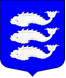 Местная администрация внутригородского муниципального образованияСАНКТ-ПЕТЕРБУРГАмуниципальный округ Васильевский_____________________________________________________________________________ПОСТАНОВЛЕНИЕМестная администрация внутригородского муниципального образованияСАНКТ-ПЕТЕРБУРГАмуниципальный округ Васильевский_____________________________________________________________________________ПОСТАНОВЛЕНИЕМестная администрация внутригородского муниципального образованияСАНКТ-ПЕТЕРБУРГАмуниципальный округ Васильевский_____________________________________________________________________________ПОСТАНОВЛЕНИЕМестная администрация внутригородского муниципального образованияСАНКТ-ПЕТЕРБУРГАмуниципальный округ Васильевский_____________________________________________________________________________ПОСТАНОВЛЕНИЕСанкт-Петербург№ 55№ 5501 августа  2019  годаО внесении изменений в постановление Местной администрации внутригородского муниципальногообразования Санкт-Петербурга муниципальный округ Васильевский от 01.10.2018 года № 93 «Об утверждении ведомственных целевых программ и планов непрограммных направлений деятельности внутригородского муниципального образования Санкт-Петербурга муниципальный округ Васильевский на 2019 год»О внесении изменений в постановление Местной администрации внутригородского муниципальногообразования Санкт-Петербурга муниципальный округ Васильевский от 01.10.2018 года № 93 «Об утверждении ведомственных целевых программ и планов непрограммных направлений деятельности внутригородского муниципального образования Санкт-Петербурга муниципальный округ Васильевский на 2019 год»              На основании Закона Санкт-Петербурга от 23.09.2009 № 420-79 «Об организации местного самоуправления в Санкт-Петербурге», Устава внутригородского муниципального образования Санкт-Петербурга муниципальный округ Васильевский, в соответствии с Положением «О бюджетном процессе внутригородского муниципального образования Санкт-Петербурга муниципальный округ Васильевский, гл. 9 Положения о порядке составления проекта бюджета муниципального образования муниципальный округ Васильевский Санкт-Петербурга, Местная администрация внутригородского муниципального образования Санкт-Петербурга муниципальный округ Васильевский              На основании Закона Санкт-Петербурга от 23.09.2009 № 420-79 «Об организации местного самоуправления в Санкт-Петербурге», Устава внутригородского муниципального образования Санкт-Петербурга муниципальный округ Васильевский, в соответствии с Положением «О бюджетном процессе внутригородского муниципального образования Санкт-Петербурга муниципальный округ Васильевский, гл. 9 Положения о порядке составления проекта бюджета муниципального образования муниципальный округ Васильевский Санкт-Петербурга, Местная администрация внутригородского муниципального образования Санкт-Петербурга муниципальный округ Васильевский              На основании Закона Санкт-Петербурга от 23.09.2009 № 420-79 «Об организации местного самоуправления в Санкт-Петербурге», Устава внутригородского муниципального образования Санкт-Петербурга муниципальный округ Васильевский, в соответствии с Положением «О бюджетном процессе внутригородского муниципального образования Санкт-Петербурга муниципальный округ Васильевский, гл. 9 Положения о порядке составления проекта бюджета муниципального образования муниципальный округ Васильевский Санкт-Петербурга, Местная администрация внутригородского муниципального образования Санкт-Петербурга муниципальный округ Васильевский              На основании Закона Санкт-Петербурга от 23.09.2009 № 420-79 «Об организации местного самоуправления в Санкт-Петербурге», Устава внутригородского муниципального образования Санкт-Петербурга муниципальный округ Васильевский, в соответствии с Положением «О бюджетном процессе внутригородского муниципального образования Санкт-Петербурга муниципальный округ Васильевский, гл. 9 Положения о порядке составления проекта бюджета муниципального образования муниципальный округ Васильевский Санкт-Петербурга, Местная администрация внутригородского муниципального образования Санкт-Петербурга муниципальный округ ВасильевскийПОСТАНОВЛЯЕТ:ПОСТАНОВЛЯЕТ:ПОСТАНОВЛЯЕТ:ПОСТАНОВЛЯЕТ:Внести изменения в ведомственную целевую программу внутригородского муниципального образования Санкт-Петербурга муниципальный округ Васильевский «Организация и проведение мероприятий по сохранению и развитию местных традиций и обрядов» на 2019 год, утвержденную Постановлением от 01.10.2018  №93, изложив приложение №19 и перечень мероприятий к данной ведомственной целевой программе внутригородского муниципального образования Санкт-Петербурга муниципальный округ Васильевский  в новой редакции,  согласно приложению 1 к настоящему постановлению.Внести изменения в ведомственную целевую программу внутригородского муниципального образования Санкт-Петербурга муниципальный округ Васильевский «Организация и проведение досуговых мероприятий для  жителей муниципального образования»» на 2019 год, утвержденную Постановлением от 01.10.2018  №93, изложив приложение №18 и перечень мероприятий к данной ведомственной целевой программе внутригородского муниципального образования Санкт-Петербурга муниципальный округ Васильевский  в новой редакции,  согласно приложению 2 к настоящему постановлению.Внести изменения в ведомственную целевую программу внутригородского муниципального образования Санкт-Петербурга муниципальный округ Васильевский «Организация и проведение местных и участие в  организации и проведении городских праздничных  и иных зрелищных мероприятий» на 2019 год, утвержденную Постановлением от 01.10.2018  №93, изложив приложение №17 и перечень мероприятий к данной ведомственной целевой программе внутригородского муниципального образования Санкт-Петербурга муниципальный округ Васильевский  в новой редакции,  согласно приложению 3 к настоящему постановлению.Внести изменения в ведомственную целевую программу внутригородского муниципального образования Санкт-Петербурга муниципальный округ Васильевский «Участие в создании условий для реализации мер, направленных на укрепление межнационального и межконфессионального согласия, сохранение и развитие языков и культуры народов Российской Федерации, проживающих на территории  муниципального образования, социальную и культурную адаптацию мигрантов, профилактику межнациональных (межэтнических) конфликтов» на 2019 год, утвержденную Постановлением от 01.10.2018  №93, изложив приложение №16 и перечень мероприятий к данной ведомственной целевой программе внутригородского муниципального образования Санкт-Петербурга муниципальный округ Васильевский  в новой редакции,  согласно приложению 4 к настоящему постановлению.Внести изменения в ведомственную целевую программу внутригородского муниципального образования Санкт-Петербурга муниципальный округ Васильевский «Благоустройство территорий муниципального образования» на 2019 год, утвержденную Постановлением от 01.10.2018  №93, изложив приложение №7,  свод видов работ (услуг) по адресным программам МО Васильевский на 2019 год, приложение № 1,3,4,5,6,8,14,15,17,19,20 к программе в новой редакции, согласно приложению 5 к настоящему постановлению.Контроль за исполнением настоящего постановления оставляю за собой.Внести изменения в ведомственную целевую программу внутригородского муниципального образования Санкт-Петербурга муниципальный округ Васильевский «Организация и проведение мероприятий по сохранению и развитию местных традиций и обрядов» на 2019 год, утвержденную Постановлением от 01.10.2018  №93, изложив приложение №19 и перечень мероприятий к данной ведомственной целевой программе внутригородского муниципального образования Санкт-Петербурга муниципальный округ Васильевский  в новой редакции,  согласно приложению 1 к настоящему постановлению.Внести изменения в ведомственную целевую программу внутригородского муниципального образования Санкт-Петербурга муниципальный округ Васильевский «Организация и проведение досуговых мероприятий для  жителей муниципального образования»» на 2019 год, утвержденную Постановлением от 01.10.2018  №93, изложив приложение №18 и перечень мероприятий к данной ведомственной целевой программе внутригородского муниципального образования Санкт-Петербурга муниципальный округ Васильевский  в новой редакции,  согласно приложению 2 к настоящему постановлению.Внести изменения в ведомственную целевую программу внутригородского муниципального образования Санкт-Петербурга муниципальный округ Васильевский «Организация и проведение местных и участие в  организации и проведении городских праздничных  и иных зрелищных мероприятий» на 2019 год, утвержденную Постановлением от 01.10.2018  №93, изложив приложение №17 и перечень мероприятий к данной ведомственной целевой программе внутригородского муниципального образования Санкт-Петербурга муниципальный округ Васильевский  в новой редакции,  согласно приложению 3 к настоящему постановлению.Внести изменения в ведомственную целевую программу внутригородского муниципального образования Санкт-Петербурга муниципальный округ Васильевский «Участие в создании условий для реализации мер, направленных на укрепление межнационального и межконфессионального согласия, сохранение и развитие языков и культуры народов Российской Федерации, проживающих на территории  муниципального образования, социальную и культурную адаптацию мигрантов, профилактику межнациональных (межэтнических) конфликтов» на 2019 год, утвержденную Постановлением от 01.10.2018  №93, изложив приложение №16 и перечень мероприятий к данной ведомственной целевой программе внутригородского муниципального образования Санкт-Петербурга муниципальный округ Васильевский  в новой редакции,  согласно приложению 4 к настоящему постановлению.Внести изменения в ведомственную целевую программу внутригородского муниципального образования Санкт-Петербурга муниципальный округ Васильевский «Благоустройство территорий муниципального образования» на 2019 год, утвержденную Постановлением от 01.10.2018  №93, изложив приложение №7,  свод видов работ (услуг) по адресным программам МО Васильевский на 2019 год, приложение № 1,3,4,5,6,8,14,15,17,19,20 к программе в новой редакции, согласно приложению 5 к настоящему постановлению.Контроль за исполнением настоящего постановления оставляю за собой.Внести изменения в ведомственную целевую программу внутригородского муниципального образования Санкт-Петербурга муниципальный округ Васильевский «Организация и проведение мероприятий по сохранению и развитию местных традиций и обрядов» на 2019 год, утвержденную Постановлением от 01.10.2018  №93, изложив приложение №19 и перечень мероприятий к данной ведомственной целевой программе внутригородского муниципального образования Санкт-Петербурга муниципальный округ Васильевский  в новой редакции,  согласно приложению 1 к настоящему постановлению.Внести изменения в ведомственную целевую программу внутригородского муниципального образования Санкт-Петербурга муниципальный округ Васильевский «Организация и проведение досуговых мероприятий для  жителей муниципального образования»» на 2019 год, утвержденную Постановлением от 01.10.2018  №93, изложив приложение №18 и перечень мероприятий к данной ведомственной целевой программе внутригородского муниципального образования Санкт-Петербурга муниципальный округ Васильевский  в новой редакции,  согласно приложению 2 к настоящему постановлению.Внести изменения в ведомственную целевую программу внутригородского муниципального образования Санкт-Петербурга муниципальный округ Васильевский «Организация и проведение местных и участие в  организации и проведении городских праздничных  и иных зрелищных мероприятий» на 2019 год, утвержденную Постановлением от 01.10.2018  №93, изложив приложение №17 и перечень мероприятий к данной ведомственной целевой программе внутригородского муниципального образования Санкт-Петербурга муниципальный округ Васильевский  в новой редакции,  согласно приложению 3 к настоящему постановлению.Внести изменения в ведомственную целевую программу внутригородского муниципального образования Санкт-Петербурга муниципальный округ Васильевский «Участие в создании условий для реализации мер, направленных на укрепление межнационального и межконфессионального согласия, сохранение и развитие языков и культуры народов Российской Федерации, проживающих на территории  муниципального образования, социальную и культурную адаптацию мигрантов, профилактику межнациональных (межэтнических) конфликтов» на 2019 год, утвержденную Постановлением от 01.10.2018  №93, изложив приложение №16 и перечень мероприятий к данной ведомственной целевой программе внутригородского муниципального образования Санкт-Петербурга муниципальный округ Васильевский  в новой редакции,  согласно приложению 4 к настоящему постановлению.Внести изменения в ведомственную целевую программу внутригородского муниципального образования Санкт-Петербурга муниципальный округ Васильевский «Благоустройство территорий муниципального образования» на 2019 год, утвержденную Постановлением от 01.10.2018  №93, изложив приложение №7,  свод видов работ (услуг) по адресным программам МО Васильевский на 2019 год, приложение № 1,3,4,5,6,8,14,15,17,19,20 к программе в новой редакции, согласно приложению 5 к настоящему постановлению.Контроль за исполнением настоящего постановления оставляю за собой.Внести изменения в ведомственную целевую программу внутригородского муниципального образования Санкт-Петербурга муниципальный округ Васильевский «Организация и проведение мероприятий по сохранению и развитию местных традиций и обрядов» на 2019 год, утвержденную Постановлением от 01.10.2018  №93, изложив приложение №19 и перечень мероприятий к данной ведомственной целевой программе внутригородского муниципального образования Санкт-Петербурга муниципальный округ Васильевский  в новой редакции,  согласно приложению 1 к настоящему постановлению.Внести изменения в ведомственную целевую программу внутригородского муниципального образования Санкт-Петербурга муниципальный округ Васильевский «Организация и проведение досуговых мероприятий для  жителей муниципального образования»» на 2019 год, утвержденную Постановлением от 01.10.2018  №93, изложив приложение №18 и перечень мероприятий к данной ведомственной целевой программе внутригородского муниципального образования Санкт-Петербурга муниципальный округ Васильевский  в новой редакции,  согласно приложению 2 к настоящему постановлению.Внести изменения в ведомственную целевую программу внутригородского муниципального образования Санкт-Петербурга муниципальный округ Васильевский «Организация и проведение местных и участие в  организации и проведении городских праздничных  и иных зрелищных мероприятий» на 2019 год, утвержденную Постановлением от 01.10.2018  №93, изложив приложение №17 и перечень мероприятий к данной ведомственной целевой программе внутригородского муниципального образования Санкт-Петербурга муниципальный округ Васильевский  в новой редакции,  согласно приложению 3 к настоящему постановлению.Внести изменения в ведомственную целевую программу внутригородского муниципального образования Санкт-Петербурга муниципальный округ Васильевский «Участие в создании условий для реализации мер, направленных на укрепление межнационального и межконфессионального согласия, сохранение и развитие языков и культуры народов Российской Федерации, проживающих на территории  муниципального образования, социальную и культурную адаптацию мигрантов, профилактику межнациональных (межэтнических) конфликтов» на 2019 год, утвержденную Постановлением от 01.10.2018  №93, изложив приложение №16 и перечень мероприятий к данной ведомственной целевой программе внутригородского муниципального образования Санкт-Петербурга муниципальный округ Васильевский  в новой редакции,  согласно приложению 4 к настоящему постановлению.Внести изменения в ведомственную целевую программу внутригородского муниципального образования Санкт-Петербурга муниципальный округ Васильевский «Благоустройство территорий муниципального образования» на 2019 год, утвержденную Постановлением от 01.10.2018  №93, изложив приложение №7,  свод видов работ (услуг) по адресным программам МО Васильевский на 2019 год, приложение № 1,3,4,5,6,8,14,15,17,19,20 к программе в новой редакции, согласно приложению 5 к настоящему постановлению.Контроль за исполнением настоящего постановления оставляю за собой.1. Наименование программы«Организация  и проведение мероприятий по сохранению и развитию местных традиций и обрядов» (далее – Программа).2.Основание для разработки программыЗакон Санкт-Петербурга «Об организации местного самоуправления в Санкт-Петербурге» от 23.09.2009 № 420-79 (Гл.3, ст.10, п.2, пп.5), Устав МО Васильевский (Гл.2, ст.5, п.2, пп.32), Положение об организации  и проведении мероприятий по сохранению и развитию местных традиций и обрядов, утвержденное Постановлением Местной администрации МО Васильевский от 30.09.2015 № 933. Реализуемый вопрос местного значения«Организация  и проведение мероприятий по сохранению и развитию местных традиций и обрядов»4. Основные разработчики программыМестная администрация внутригородского муниципального образования Санкт-Петербурга муниципальный округ Васильевский5. Исполнители программыОрганизационный отдел Местной администрации МО Васильевский; организации, привлекаемые по результатам конкурентных закупок, проводимых в рамках федерального закона от 05.04.2013 N 44-ФЗ "О контрактной системе в сфере закупок товаров, работ, услуг для обеспечения государственных и муниципальных нужд".6. Цели и задачи программыПривлечение жителей муниципального образования к участию в мероприятиях по сохранению и развитию традиций и обрядов в  формах и видах, определенных Положением об организации  и  проведении мероприятий по сохранению и развитию местных традиций и обрядов для жителей муниципального образования;Определение круга мероприятий для различных групп населения;Поступательное увеличение числа жителей различных категорий, участвующих в мероприятиях муниципального образования;Создание благоприятных условий, обеспечивающих развитие нравственного, духовного и культурного потенциала различных групп населения7. Срок реализации программыПрограмма реализуется в 2019  календарном году.  Сроки реализации определяются перечнем мероприятий согласно приложения № 1к Программе.8. Источники финансирования программыПрограмма реализуется за счет средств бюджета внутригородского муниципального образования Санкт-Петербурга муниципальный округ Васильевский9. Объем финансирования (в тыс. рублей)2 737,0 (два миллиона семьсот тридцать семь тысяч рублейрублей)10. Ожидаемые результаты от реализации программыПривлечение максимального количества жителей муниципального образования различных слоев населения к участию в мероприятиях по сохранению и развитию традиций и обрядов; Создание благоприятных условий, обеспечивающих развитие нравственного, духовного и культурного потенциала различных групп населения;Сохранение и развитие общероссийских и местных традиций и обрядов на территории муниципального образования11. Система контроля над исполнением программыКонтроль за реализацией программы осуществляется Местной администрацией внутригородского муниципального образования Санкт-Петербурга муниципальный округ Васильевский№ п/пНаименование местных традиций и обрядовКлассификация закупаемых услуг, работ, товаровКоличествоПланируемое количество участниковПланируемое количество участниковКатегория участниковЦена за единицу,  тыс. руб.Объем финансирования, тыс. руб.Срок проведения1«День юбиляров», торжественное поздравление жителей МО Васильевский  с днем рождения (с 70-летием и старше 70 лет), поздравление жителей МО Васильевский с днем свадьбы (50, 55, 60, 65, 70 лет)Услуги по организации и проведениюпоздравления юбиляров12(мероприятий)336 (28 человек/ 1 мероприятие336 (28 человек/ 1 мероприятиежители МО Васильевский32,0297,6  1- 4-й кварталИтого по пункту297,62«День полного снятия блокады Ленинграда»2.1.  Услуги по организации и проведению концерта1500500жители МО Васильевский187,6187,61-й квартал2«День полного снятия блокады Ленинграда»2.2. Приобретение подарочных сертификатов( пластиковых карт) ЖБЛ.473473473ЖБЛ МО Васильевский  1,0473,01-й квартал2«День полного снятия блокады Ленинграда»2.3 Приобретение поздравительных листовок для ЖБЛ 100010001000жители МО Васильевский  0,01212,01-й кварталИтого по пункту672,63«Васильевские блины»Услуги по организации и проведению уличногопраздничного мероприятия11300жители МО Васильевский299,3299,31-й кварталИтого по пункту299,34«День освобождения узников фашистских лагерей»4.1. Приобретение подарков бывшим узникам фашистских концлагерей300300300жители МО Васильевский1,098321.51-й кварталИтого по пункту321,55Торжественно-траурная церемония возложения венков Участие в торжественно-траурной церемонии возложения веков на Смоленском мемориальном кладбище к Дню Победы100100100жители МО ВасильевскийБез финансирования2-й кварталИтого по пункту0,06«Поздравление рожденных на Васильевском острове»6.1. Услуги по организации и проведению поздравления рожденных на Васильевском острове22140жители МО Васильевский220,0440,02-й и 3-й кварталИтого по пункту440,07«Быть отцом – это гордость»Услуги по организации и проведению уличногомероприятия11300жители МО Васильевский200,0200,02-й квартал Итого по пункту200,08«Лучший двор МО Васильевский»Услуги по организации и проведению уличногомероприятия11300жители МО Васильевский150,0150,03-й кварталИтого по пункту150,09«Люблю тебя, район родной»9.1 Услуги по организации и проведению мероприятия11400жители МО Васильевский350,0350,03-й квартал9«Люблю тебя, район родной»9.2 Разработка, подготовка к выпуску и изготовление программы мероприятия400400400жители МО Васильевский0,0156,02-й кварталИтого по пункту356,0Итого:2737,01. Наименование программы«Организация и проведение досуговых мероприятий для жителей муниципального образования» (далее – Программа).2.Основание для разработки программыФедеральный закон от 06.10.2003 г. № 131-ФЗ «Об общих принципах организации местного самоуправления в Российской Федерации», Закон Санкт-Петербурга «Об организации местного самоуправления в Санкт-Петербурге» от 23.09.2009 № 420-79 (Гл.3, ст.10, п.2, пп.8), Устав МО Васильевский (Гл.2, ст.5, п.2, пп.45), Положение об организации и проведении досуговых мероприятий для жителей муниципального образования, утвержденное Постановлением Местной администрации МО Васильевский от 30.09.2015 № 93 (в редакции Постановления Местной администрации от 29.09.2017 № 95).3. Реализуемый вопрос местного значения«Организация и проведение досуговых мероприятий для жителей муниципального образования»4. Основные разработчики программыМестная администрация внутригородского муниципального образования Санкт-Петербурга муниципальный округ Васильевский5. Исполнители программыОрганизационный отдел Местной администрации МО Васильевский; организации, привлекаемые по результатам конкурентных закупок, проводимых в рамках федерального закона от 05.04.2013 N 44-ФЗ "О контрактной системе в сфере закупок товаров, работ, услуг для обеспечения государственных и муниципальных нужд"6. Цели и задачи программыЦель - на основе скоординированной и целенаправленной деятельности органов местного самоуправления, общественных организаций, учреждений образования, культуры и иных организаций  способствовать увеличению количества мероприятий по организации и проведению досуговых  мероприятий для жителей, детей и молодежи округа.Задачи - рост гражданской активности населения, снижение социальной напряженности, обеспечение единого культурного пространства муниципального округа, создание условий доступа к культурным ценностям для жителей, детей и молодежи округа.7. Срок реализации программыПрограмма реализуется  в 2019 году. Сроки реализации определяются перечнем мероприятий согласно приложению № 1 к Программе.8. Источники финансирования программыПрограмма реализуется за счет средств бюджета внутригородского муниципального образования Санкт-Петербурга муниципальный округ Васильевский.9. Объем финансирования (в тыс. рублей)4 726,6 (четыре миллиона семьсот двадцать шесть тысяч шестьсот  рублей)10.Ожидаемые результаты от реализацииОбеспечение широкого доступа населения, детей и молодежи МО Васильевский к ценностям и традиционной многонациональной культуре России. Увеличение числа жителей округа активно участвующих в общественной жизни МО Васильевский. Организация культурного досуга жителей. Улучшение качества жизни жителей на территории МО Васильевский.11.Система контроля над исполнением программыКонтроль за реализацией программы осуществляется Местной администрацией внутригородского муниципального образования Санкт-Петербурга муниципальный округ Васильевский.№ п/пМероприятияКлассификация закупаемых услуг, работ, товаровКоличествоПланируемое количество участниковКатегория участниковЦена за единицу,  тыс. руб.Объем финансирования, тыс. руб.Срок проведения1Автобусные экскурсии по историческим местам Санкт- Петербурга и Лен. ОбластиУслуги по организации автобусных экскурсий68(экскурсий)3060жители МО Васильевский26,21 737,41-4квартал2Экскурсии по рекам и каналам Санкт-ПетербургаУслуги по организации водных экскурсий15 (экскурсий)600жители МО Васильевский19,1274,0041-4квартал4Культурно-зрелищные мероприятия4.1 Посещение театров города.2001(билета)2001жители МО Васильевский0,61200,61-4квартал4Культурно-зрелищные мероприятия4.2 Посещение ЦИРКа СПб250 ( билетов)250жители МО Васильевский0,6150,02-3 квартал4Культурно-зрелищные мероприятия4.3 Посещение ЦИРКа СПб250 (билетов)250жители МО Васильевский0,6150,02-3 квартал4Культурно-зрелищные мероприятия4.4Посещение ЦИРКа СПб500(билетов)500жители МО Васильевский0,6300,04 квартал4Культурно-зрелищные мероприятия4.5 Разработка, подготовка к выпуску и печать памяток для посетителей театров13401340жители МО Васильевский0,0113,42-й квартал4Итого по пункту26741814,05Организация досуга и  занятости людей пожилого возраста «Не вешать нос, Пенсионеры!»5.1 Услуги по организации посиделок, чаепития1360жители МО Васильевский108,0108,03-4квартал5Организация досуга и  занятости людей пожилого возраста «Не вешать нос, Пенсионеры!»5.2 Разработка, подготовка к выпуску и печать памяток для посетителей мероприятия360360жители МО Васильевский0,013,62-й квартал5Итого по пункту:720111,66Организация досуга и занятости людей пожилого возраста, проведение литературных вечеров «Василеостровское перо»6.1 Услуги по организации литературных вечеров460жители МО Васильевский8,7435,13-4квартал6Организация досуга и занятости людей пожилого возраста, проведение литературных вечеров «Василеостровское перо»6.2 Разработка и изготовление сборника стихотворений жителей МО Васильевский300300жители МО Васильевский0,16750,03-4 кварталИТОГО по пункту85,17Организация и проведение встреч с известными людьми7.1 Услуги по организации встречи1300жители МО Васильевский100,0100,03-4квартал7Организация и проведение встреч с известными людьми7.2 Разработка, подготовка к выпуску и печать памяток для посетителей мероприятия300300жители МО Васильевский0,013,02квартал7Итого по пункту600103,08Организация и проведение фестиваля «Кубик Рубика»Услуги по организации и проведению фестиваля290жители МО Васильевский99,5199,02-3 квартал99.1 Организация и проведение фестиваля «Солнечный Петербург»Услуги по организации и проведению уличного, праздничного мероприятия1500жители МО Васильевский400,0380,02-й квартал99.2 Разработка, подготовка к выпуску, печать и распространение программы фестиваляУслуги по разработке, подготовке к выпуску, печати и распространения500500жители МО Васильевский0,0157,52-й квартал99.3 Разработка, подготовка к выпуску, печать и распространение информационных плакатов фестиваляУслуги по разработке, подготовке к выпуску, печати и распространения3030жители МО Васильевский0,515,02-й квартал9Итого по пункту1030402,5Итого:4726,61. Наименование программы«Организация  и проведение местных и участие в организации и проведении городских праздничных  и иных зрелищных мероприятий» (далее – Программа).2.Основание для разработки программыЗакон Санкт-Петербурга «Об организации местного самоуправления в Санкт-Петербурге» от 23.09.2009 № 420-79 (Гл.3, ст.10, п.2, пп.4), Устав МО Васильевский (Гл.2, ст.5, п.2, пп.31), Положение об организации  и проведении местных и участие в организации и проведении городских праздничных  и иных зрелищных мероприятий, утвержденное Постановлением главы Местной администрации МО Васильевский № 94 от 30.09.2015.3. Реализуемый вопрос местного значения«Организация  и проведение местных и участие в организации и проведении городских праздничных  и иных зрелищных мероприятий».4. Основные разработчики программыМестная администрация внутригородского муниципального образования Санкт-Петербурга муниципальный округ Васильевский5. Исполнители программыОрганизационный отдел Местной администрации МО Васильевский; организации, привлекаемые по результатам конкурентных закупок, проводимых в рамках федерального закона от 05.04.2013 N 44-ФЗ "О контрактной системе в сфере закупок товаров, работ, услуг для обеспечения государственных и муниципальных нужд".6. Цели и задачи программыПривлечение максимального количества жителей муниципального образования к участию в  местных, городских  праздничных и иных зрелищных мероприятиях;Определение круга мероприятий для различных групп населения;Поступательное увеличение числа жителей различных категорий, участвующих в мероприятиях муниципального образования;Создание благоприятных условий, обеспечивающих развитие нравственного, духовного и культурного потенциала различных групп населения7. Срок реализации программыПрограмма реализуется в 2019  календарном году.  Сроки реализации определяются перечнем мероприятий согласно приложению № 1к Программе.8. Источники финансирования программыПрограмма реализуется за счет средств бюджета внутригородского муниципального образования Санкт-Петербурга муниципальный округ Васильевский9. Объем финансирования (в тыс. рублей)9 710,1 (девять миллионов семьсот десять тысяч сто рублей)10. Ожидаемые результаты от реализации программыПривлечение максимального количества жителей муниципального образования различных слоев населения к участию в  местных, городских  праздничных и иных зрелищных мероприятиях; Создание благоприятных условий, обеспечивающих развитие нравственного, духовного и культурного потенциала различных групп населения11. Система контроля над исполнением программыКонтроль за реализацией программы осуществляется Местной администрацией внутригородского муниципального образования Санкт-Петербурга муниципальный округ Васильевский№ п/пНаименование местного праздникаКлассификация закупаемых услуг, работ, товаровКлассификация закупаемых услуг, работ, товаровКоличествоКоличествоПланируемое количество участниковПланируемое количество участниковКатегория участниковКатегория участниковЦена за единицу (тыс. руб.)Цена за единицу (тыс. руб.)Объем финансирования (тыс. руб.)Объем финансирования (тыс. руб.)Срок проведенияСрок проведения1«Весны»1.1. Услуги по организации и проведению праздничного концерта для женщин, проживающих на территории МО Васильевский 1.1. Услуги по организации и проведению праздничного концерта для женщин, проживающих на территории МО Васильевский 11500500жители МО Васильевскийжители МО Васильевский342,0342,0342,0342,01-й квартал1-й квартал1«Весны»1.2 Приобретение цветов для поздравления почетных женщин МО Васильевский1.2 Приобретение цветов для поздравления почетных женщин МО Васильевский1111жители МО Васильевскийжители МО Васильевский1,51,51,51,51-й квартал1-й квартал1«Весны»1.2 Приобретение цветов для поздравления почетных женщин МО Васильевский1.2 Приобретение цветов для поздравления почетных женщин МО Васильевский4444жители МО Васильевскийжители МО Васильевский1,01,04,04,01-й квартал1-й кварталИтого по пункту347,5347,52«Вместе с народом - вместе со страной»2.1 Разработка, подготовка к выпуску и печать брошюры «Итоги работы МО Васильевский 2016 -2018 г.» 2.1 Разработка, подготовка к выпуску и печать брошюры «Итоги работы МО Васильевский 2016 -2018 г.» 3000300030003000жители МО Васильевскийжители МО Васильевский0,0210,02163,063,04-й квартал4-й квартал2«Вместе с народом - вместе со страной»2.2 Разработка, изготовление нагрудных значков МО Васильевский2.2 Разработка, изготовление нагрудных значков МО Васильевский300300300300жители МО Васильевскийжители МО Васильевский0,240,2472,072,02-й квартал2-й квартал2«Вместе с народом - вместе со страной»2.3 Разработка, подготовка к выпуску и изготовление поздравительных листовок 2.3 Разработка, подготовка к выпуску и изготовление поздравительных листовок 300300300300жители МО Васильевскийжители МО Васильевский0,0150,0154,54,52-й квартал2-й кварталИтого по пункту139,5139,53«Мир, Труд, Май»3.1 Участие в торжественной демонстрации 3.1 Участие в торжественной демонстрации 11100100жители МО Васильевскийжители МО Васильевский0,00,0без финансированиябез финансирования2-й квартал2-й квартал3«Мир, Труд, Май»3.2 Приобретение подарочных коробок конфет для жителей МО Васильевский 3.2 Приобретение подарочных коробок конфет для жителей МО Васильевский 250250250250жители МО Васильевскийжители МО Васильевский0,20,250,050,02-й квартал2-й кварталИтого по пункту50,050,04«Этих дней не смолкнет слава»4.1. Приобретение памятных подарков ветеранам ВОв, ЖБЛ, труженикам тыла 4.1. Приобретение памятных подарков ветеранам ВОв, ЖБЛ, труженикам тыла 700700700700жители МО Васильевский  жители МО Васильевский  1,07161,0716750,1750,12-й квартал2-й квартал4«Этих дней не смолкнет слава»4.2. Услуги по организации и проведению уличной праздничной программы4.2. Услуги по организации и проведению уличной праздничной программы11300300жители МО Васильевский  жители МО Васильевский  232,5232,5232,5232,52-й квартал2-й квартал4«Этих дней не смолкнет слава»4.3. Раздача нагрудных значков  участникам шествия «Бессмертный полк»4.3. Раздача нагрудных значков  участникам шествия «Бессмертный полк»50505050жители МО Васильевскийжители МО ВасильевскийБез финансированияБез финансирования2-й квартал2-й кварталИтого по пункту982,6982,65«Последнего звонка»5.1. Участие в мероприятиях, проводимых в ГБОУ МО Васильевский.Вручение грамот и благодарственных писем.5.1. Участие в мероприятиях, проводимых в ГБОУ МО Васильевский.Вручение грамот и благодарственных писем.10101010жители МО Васильевскийжители МО ВасильевскийБез финансированияБез финансирования2-й квартал2-й квартал5«Последнего звонка»5.2. Приобретение памятных подарков выпускникам школ МО Васильевский5.2. Приобретение памятных подарков выпускникам школ МО Васильевский11500500жители МО Васильевскийжители МО Васильевский0,540,54270,0270,02-й квартал2-й квартал5«Последнего звонка»5.3 Разработка, подготовка к выпуску и изготовление поздравительных плакатов для выпускников5.3 Разработка, подготовка к выпуску и изготовление поздравительных плакатов для выпускников50505050жители МО Васильевскийжители МО Васильевский0,20,210,010,02-й квартал2-й кварталИтого по пункту280,0280,06«Планета детства» 6.1 Услуги по организации и проведению уличного праздника для детей МО Васильевский. 6.1 Услуги по организации и проведению уличного праздника для детей МО Васильевский. 11300300жители МО Васильевскийжители МО Васильевский200,0200,0200,0200,02-й квартал2-й квартал6«Планета детства» 6.2 Разработка, подготовка к выпуску, печать и распространение программы уличного праздничного мероприятия6.2 Разработка, подготовка к выпуску, печать и распространение программы уличного праздничного мероприятия300300300300жители МО Васильевскийжители МО Васильевский0,0150,0154,54,52-й квартал2-й кварталИтого по пункту204,5204,57«Люби свою Родину7.1. Услуги  по организации и проведению праздничного концерта на палубе прогулочного теплохода 115050жители МО Васильевскийжители МО Васильевский190,0190,0190,0190,02-й квартал2-й квартал7«Люби свою Родину7.2 Приобретение памятных подарков жителям МО Васильевский2000200020002000жители МО Васильевскийжители МО Васильевский0,4620,462924,0924,02-й квартал2-й квартал7«Люби свою Родину7.3 Разработка, подготовка к выпуску и изготовление поздравительных листовок2000200020002000жители МО Васильевскийжители МО Васильевский0,0150,01530,030,02-й квартал2-й кварталИтого по пункту1144,01144,08«Все, что важно для тебя – это дружная семья»9.1. Услуги по организации и проведению праздничного концерта на палубе прогулочного теплохода115050жители МО Васильевскийжители МО Васильевский150,0150,0150,0150,03-й квартал3-й кварталИтого по пункту150,0150,09«Морская отвага»Участье в праздничном мероприятии, посвященном Дню Военно-Морского флота России.Вручение грамот и благодарственных писем 100100100100жители МО Васильевскийжители МО ВасильевскийБез финансированияБез финансирования3-й квартал3-й кварталИтого по пункту0,00,010«Триколора»11.1. Участие в праздничном мероприятии, посвященном Дню государственного флага России100100100100жители МО Васильевскийжители МО ВасильевскийБез финансированияБез финансирования3-й квартал3-й квартал10«Триколора»11.2. Изготовление видеоматериала о государственном флаге России и трансляция его в сети телевещания Местной администрации 1111жители МО Васильевскийжители МО ВасильевскийБез финансированияБез финансирования3-й квартал3-й квартал10«Триколора»11.3 Услуги по организации и проведению праздничного концерта11500500жители МО Васильевскийжители МО Васильевский570,0570,0570,0570,03-й квартал3-й квартал10«Триколора»11.4 Разработка, подготовка к выпуску, печать и распространение программы праздничного концерта500500500500жители МО Васильевскийжители МО Васильевский0,0150,0157,57,52-й квартал2-й кварталИтого по пункту577,5577,512«Здравствуй школа»12.1.   Приобретение канцелярских наборов для поздравления первоклассников округа с началом учебного года205205205205жители МО Васильевскийжители МО Васильевский0,40,482,082,03-й квартал3-й квартал12«Здравствуй школа»12.2 Услуги по организации и проведению праздничного мероприятия, посвященного Дню знаний11400400жители МО Васильевскийжители МО Васильевский350,0350,0350,0350,03-й квартал3-й кварталИтого по пункту432,0432,013«В знании сила»Участие в мероприятиях, проводимых в ГБОУ МО Васильевский.Вручение грамот и благодарственных писем.5555жители МО Васильевскийжители МО ВасильевскийБез финансированияБез финансирования4-й квартал4-й кварталИтого по пункту0,00,014«Спасибо всем учителям»14.1. Участие в мероприятиях, проводимых в ГБОУ МО Васильевский.Вручение грамот и благодарственных писем.жители МО Васильевскийжители МО ВасильевскийБез финансированияБез финансирования4-й квартал4-й кварталИтого по пункту0,00,015«Мои года – мое богатство» 15.1. Услуги по организации и проведению праздничного концерта для пожилых людей МО Васильевский 11500500жители МО Васильевский жители МО Васильевский 271,3271,3271,3271,34-й квартал4-й квартал15«Мои года – мое богатство» 15.2. Приобретение подарков для пожилых людей МО Васильевский2000200020002000жители МО Васильевскийжители МО Васильевский0,4460,446893,0893,03-й квартал3-й кварталИтого по пункту1164,31164,316«В единстве наша сила»16.1Участие в мероприятиях, проводимых в ГБОУ МО Васильевский.Вручение грамот и благодарственных писем.10101010жители МО Васильевскийжители МО ВасильевскийБез финансированияБез финансирования4-й квартал4-й квартал16«В единстве наша сила»16.2 Услуги по организации и проведению праздничного концерта, посвященного Дню народного единства 11700700жители МО Васильевскийжители МО Васильевский500,0500,0500,0500,04-й квартал4-й кварталИтого по пункту500,0500,017«Моя любимая мама»17.1. Услуги по организации и проведению мероприятия 11500500жители МО Васильевскийжители МО Васильевский450,0450,0450,0450,04-й квартал4-й квартал17«Моя любимая мама»17.2. Приобретение  подарков матерям МО Васильевский500500500500жители МО Васильевскийжители МО Васильевский0,3570,357178,6178,63-й квартал3-й кварталИтого по пункту628,6628,618«День помощи и понимания»Приобретение подарков для инвалидов, проживающих на территории МО Васильевский300300300300жители МО Васильевскийжители МО Васильевский0,270,27134,0134,03 квартал3 кварталИтого по пункту134,0134,019«Елочка гори – праздник нам дари»19.1. Услуги по организации и проведение детских новогодних утренников (детская новогодняя интермедия)22800 800 жители МО Васильевскийжители МО Васильевский225,0225,0450,0450,04-й квартал4-й квартал19«Елочка гори – праздник нам дари»19.2. Услуги по организации и проведению детских новогодних утренников (детский новогодний спектакль)22800800жители МО Васильевский жители МО Васильевский 225,0225,0450,0450,04-й квартал4-й квартал19«Елочка гори – праздник нам дари»19.3. Приобретение новогодних подарков для детей2500250025002500жители МО Васильевскийжители МО Васильевский0,70,71786,11786,13-й квартал3-й квартал19«Елочка гори – праздник нам дари»19.4. Услуги по изготовлению подарков (календарь на 2019 год) для жителей МО Васильевский500500500500жители МО Васильевскийжители МО Васильевский0,20,2100,0100,04-й квартал4-й кварталИтого по пункту2786,12786,120«Последний звонок», «День сотрудника полиции», «Елочка гори», «Здравствуй школа», «Триколор», «Морская отвага», «В единстве наша сила», «Спасибо всем учителям», «Мои года - мое богатство», «Планета детства», «Мир, труд, май», «День помощи и понимания», «Все, что важно для тебя – это дружная семья», «Этих дней не смолкнет слава!», «Вместе с народом - вместе со страной»Приобретение цветочной продукции для поздравления с праздником166166166166жители МО Васильевскийжители МО Васильевский1,11,41,11,493,593,52-й,3-й,4-й квартал2-й,3-й,4-й кварталИтого по пункту6767676793,593,521«Последний звонок», «Здравствуй школа», «День сотрудника полиции», «Елочка гори», «Здравствуй школа», «Триколор», «Морская отвага», « В единстве наша сила», «Спасибо всем учителям», «Мои года- мое богатство», «Планета детства», «Мир, труд, май», «День помощи и понимания», «Все, что важно для тебя – это дружная семья», «Этих дней не смолкнет слава!», «Вместе с народом - вместе со страной»Приобретение полиэтиленовых пакетов с символикой12000120001200012000жители МО Васильевскийжители МО Васильевский0,0080,00896,096,0Изготовление 2-й квартал, распространение 2,3,4 кварталыИзготовление 2-й квартал, распространение 2,3,4 кварталыИтого по пункту1200012000120001200096,096,0Итого:9710,19710,19710,19710,11.Наименование программы«Участие в создании условий для реализации мер, направленных на укрепление межнационального и межконфессионального согласия, сохранение и развитие языков и культуры народов Российской Федерации, проживающих на территории муниципального образования, социальную и культурную адаптацию мигрантов, профилактику межнациональных (межэтнических) конфликтов»  (далее – Программа).2.Основание для разработки программыФедеральный закон от 06.10.2003 г. № 131-ФЗ «Об общих принципах организации местного самоуправления в Российской Федерации», ФЗ от 06.03.2006 № 35-ФЗ «О противодействии терроризму»,  ФЗ от 25.07.2002 № 114-ФЗ «О противодействии экстремистской деятельности», Закон Санкт-Петербурга «Об организации местного самоуправления в Санкт-Петербурге» от 23.09.2009 года  №  420-79, Устав МО Васильевский (Ст.5, п. 2, пп. 39), Положение о создании условий для реализации мер, направленных на укрепление межнационального и межконфессионального согласия, сохранение и развитие языков и культуры народов Российской Федерации, проживающих на территории внутригородского муниципального образования Санкт-Петербурга  муниципальный округ Васильевский, социальную и культурную адаптацию мигрантов, профилактику межнациональных (межэтнических) конфликтов, утвержденное Постановлением Местной администрации МО Василевский от 30.09.2016 № 81.3.Реализуемый вопрос местного значенияУчастие в создании условий для реализации мер, направленных на укрепление межнационального и межконфессионального согласия, сохранение и развитие языков и культуры народов Российской Федерации, проживающих на территории муниципального образования, социальную и культурную адаптацию мигрантов, профилактику межнациональных (межэтнических) конфликтов.4.Разработчик программыМестная администрация внутригородского муниципального образования Санкт-Петербурга муниципальный округ Васильевский5.Исполнители программыОрганизационный отдел Местной администрации МО Васильевский и организации, привлекаемые по результатам конкурентных закупок, проводимых в рамках федерального закона от 05.04.2013 N 44-ФЗ "О контрактной системе в сфере закупок товаров, работ, услуг для обеспечения государственных и муниципальных нужд".6.Цели и задачи программы- Гармонизация межэтнических и межкультурных отношений, профилактика проявлений ксенофобии и укрепление толерантности;- развитие толерантности и межэтнической культуры в молодежной среде, профилактика агрессивного поведения;- формирование позитивных ценностей и установок на уважение, принятие и понимание богатого многообразия культур народов, их традиций и этнических ценностей;- поддержка межнациональной культуры, изучение традиций этнических групп, проживающих на территории внутригородского муниципального образования Санкт-Петербурга муниципального округа Васильевский;- взаимодействия с национально-культурными объединениями (НКО);-содействие национальным общественным объединениям в решении вопросов сохранения их национальной самобытности, развития национальной культуры, гармонизации межнациональных отношений; 7.Срок реализации программыПрограмма реализуется в 2019 календарном году. Сроки реализации определяются перечнем мероприятий (приложение  № 1).8.Источники финансирования программыПрограмма реализуется за счет средств бюджета внутригородского муниципального образования Санкт-Петербурга муниципальный округ Васильевский.9.Объем финансирования 94,6 (девяносто четыре тысячи  шестьсот рублей)10.Ожидаемые результаты от реализации программы- Формирование толерантного сознания и поведения  основанного на понимании и принятии культурных отличий, неукоснительном соблюдении прав и свобод граждан;- укрепление толерантности и межэтнической культуры в молодежной среде.11.Система контроля над исполнением программыКонтроль за реализацией программы осуществляется Местной администрацией внутригородского муниципального образования Санкт-Петербурга муниципальный округ Васильевский.№ п/пНаименование мероприятияУчастники мероприятияКоличество мероприятия/участники (в случае с листовками и брошюрами – штуки)Планируемое количество участников участники(в случае с листовками и брошюрами – штуки)Цена за единицу,  тыс. руб.Объем финансирования, тыс. руб.Объем финансирования, тыс. руб.Срок исполнения1Проведение встреч представителей органов местного самоуправления, жителей округа с диаспорами Санкт-Петербурга, национально-культурными объединениями (НКО) для содействия национальным общественным объединениям в решении вопросов сохранения их национальной самобытности, развития национальной культуры, гармонизации межнациональных отношенийМестная администрация МО Васильевский2/25501Проведение встреч представителей органов местного самоуправления, жителей округа с диаспорами Санкт-Петербурга, национально-культурными объединениями (НКО) для содействия национальным общественным объединениям в решении вопросов сохранения их национальной самобытности, развития национальной культуры, гармонизации межнациональных отношенийМестная администрация МО Васильевский2/25501Проведение встреч представителей органов местного самоуправления, жителей округа с диаспорами Санкт-Петербурга, национально-культурными объединениями (НКО) для содействия национальным общественным объединениям в решении вопросов сохранения их национальной самобытности, развития национальной культуры, гармонизации межнациональных отношенийМестная администрация МО Васильевский2/2550Без финансирования/Без финансирования/Без финансирования/1Проведение встреч представителей органов местного самоуправления, жителей округа с диаспорами Санкт-Петербурга, национально-культурными объединениями (НКО) для содействия национальным общественным объединениям в решении вопросов сохранения их национальной самобытности, развития национальной культуры, гармонизации межнациональных отношенийМестная администрация МО Васильевский2/2550В течение годаВ течение годаВ течение года1Проведение встреч представителей органов местного самоуправления, жителей округа с диаспорами Санкт-Петербурга, национально-культурными объединениями (НКО) для содействия национальным общественным объединениям в решении вопросов сохранения их национальной самобытности, развития национальной культуры, гармонизации межнациональных отношенийМестная администрация МО Васильевский2/25502Проведение культурно-массовых и просветительных мероприятий, направленных на гармонизацию межэтнических отношений, формирование толерантного поведения к людям других национальностей и религиозных концессий на основе ценностей многонационального российского общества, культурного самосознания, принципов соблюдения прав и свобод человека (фестивали, концерты, диспуты, беседы и т.д.)3/3090Без финансирования/В течение годаБез финансирования/В течение годаБез финансирования/В течение года2Проведение культурно-массовых и просветительных мероприятий, направленных на гармонизацию межэтнических отношений, формирование толерантного поведения к людям других национальностей и религиозных концессий на основе ценностей многонационального российского общества, культурного самосознания, принципов соблюдения прав и свобод человека (фестивали, концерты, диспуты, беседы и т.д.)Местная администрация МО Васильевский3/3090Без финансирования/В течение годаБез финансирования/В течение годаБез финансирования/В течение года2Проведение культурно-массовых и просветительных мероприятий, направленных на гармонизацию межэтнических отношений, формирование толерантного поведения к людям других национальностей и религиозных концессий на основе ценностей многонационального российского общества, культурного самосознания, принципов соблюдения прав и свобод человека (фестивали, концерты, диспуты, беседы и т.д.)3/3090Без финансирования/В течение годаБез финансирования/В течение годаБез финансирования/В течение года3Информирование населения МО Васильевский по вопросам миграционной политики через официальный печатный орган МО и размещение информации на официальном сайте внутригородского муниципального образования Санкт-Петербурга муниципальный округ Васильевский в информационно-телекоммуникационной сети «Интернет»: www.msmov.spb.ru.жители МО Васильевский121200Без финансирования/ 
В течение годаБез финансирования/ 
В течение годаБез финансирования/ 
В течение года3Информирование населения МО Васильевский по вопросам миграционной политики через официальный печатный орган МО и размещение информации на официальном сайте внутригородского муниципального образования Санкт-Петербурга муниципальный округ Васильевский в информационно-телекоммуникационной сети «Интернет»: www.msmov.spb.ru.жители МО Васильевский1212004Предоставление органам государственной власти Санкт-Петербурга, правоохранительным органам, органам прокуратуры возможности размещения информационных материалов по укреплению межнационального и межконфессионального согласия, социальной и культурной адаптации мигрантов в официальном печатном органе МО Васильевский, на информационных стендах и на официальном сайтеМестная администрация МО Васильевский-Без финансирования/ 
В течении годаБез финансирования/ 
В течении годаБез финансирования/ 
В течении года4Предоставление органам государственной власти Санкт-Петербурга, правоохранительным органам, органам прокуратуры возможности размещения информационных материалов по укреплению межнационального и межконфессионального согласия, социальной и культурной адаптации мигрантов в официальном печатном органе МО Васильевский, на информационных стендах и на официальном сайтеМестная администрация МО Васильевский-5Разработка и печать собственными средствами социальных плакатов направленных на развитие толерантности, гармонизацию межэтнических и межкультурных отношенийМестная администрация МО Васильевский50Без финансирования/
1-4 кварталБез финансирования/
1-4 кварталБез финансирования/
1-4 квартал5Разработка и печать собственными средствами социальных плакатов направленных на развитие толерантности, гармонизацию межэтнических и межкультурных отношенийМестная администрация МО Васильевский506Организация и проведение автобусной экскурсии «Петербург – город всех религий» направленной на укрепление межконфессиональных и межнациональных отношенийжители МО Васильевский29017,134,31-4 квартал1-4 квартал6Организация и проведение автобусной экскурсии «Петербург – город всех религий» направленной на укрепление межконфессиональных и межнациональных отношенийжители МО Васильевский29017,134,31-4 квартал1-4 квартал7Разработка, изготовление и распространение буклетов и плакатов по укреплению межнациональных и межконфессиональных отношений:                                                                                        -  буклет "Многообразие нации (1000 шт.)Местная администрация МО Васильевский10000,0110Изготовление: 1 кварталИзготовление: 1 квартал7Оригинал-макет, Местная администрация МО Васильевский1000Изготовление: 1 кварталИзготовление: 1 квартал7корректура. Евробуклет, Формат А4,Местная администрация МО ВасильевскийИзготовление: 1 кварталИзготовление: 1 квартал7офсет, 2 фальца, цветность 4+4 Местная администрация МО ВасильевскийИзготовление: 1 кварталИзготовление: 1 квартал7(бумага глянцевая 130 гр./м2) Местная администрация МО ВасильевскийИзготовление: 1 кварталИзготовление: 1 квартал7- памятка по профилактике нетерпимости «Толерантная страна»  (1000 шт.) Местная администрация МО ВасильевскийИзготовление: 1 кварталИзготовление: 1 квартал7Оригинал-макет, Местная администрация МО Васильевский10000,0110Изготовление: 1 кварталИзготовление: 1 квартал7корректура. Формат А5, офсет, Местная администрация МО Васильевский1000Изготовление: 1 кварталИзготовление: 1 квартал7цветность 4+4 (бумага глянцевая Местная администрация МО ВасильевскийИзготовление: 1 кварталИзготовление: 1 квартал7130 гр./м2)Местная администрация МО ВасильевскийИзготовление: 1 кварталИзготовление: 1 квартал7Местная администрация МО ВасильевскийРаспространение: 1-4 кварталРаспространение: 1-4 квартал8Организация и проведение автобусной экскурсии в «Этнографический музей Санкт-Петербурга» для жителей МО Васильевскийжители МО Васильевский29020,1640,32 квартал2 квартал8Организация и проведение автобусной экскурсии в «Этнографический музей Санкт-Петербурга» для жителей МО Васильевскийжители МО Васильевский29020,1640,33 квартал3 квартал Итого:357094,61.Наименование     программы «Благоустройство территорий муниципального образования» (далее по тексту – программа).2. Основание для разработки программы Федеральный закон от 06.11.2003 г. № 131-ФЗ «Об общих принципах организации местного самоуправления в Российской Федерации», Закон Санкт-Петербурга «Об организации местного самоуправлении в Санкт-Петербурге» № 420-79 от 23.09.2009г., Устав МО Васильевский, Положение о реализации вопроса местного значения по осуществлению благоустройства территории внутригородского муниципального образования Санкт-Петербурга муниципальный округ Васильевский, утвержденное Постановлением местной администрации МО Васильевский от 30.09.2015 г. № 98.3. Реализуемый вопрос местного значенияОсуществление благоустройства территории муниципального образования.4.Разработчик программыМуниципальное казенное учреждение «Служба по благоустройству» внутригородского муниципального образования Санкт-Петербурга муниципальный округ Васильевский (далее – МКУ «Служба по благоустройству»).5.Исполнители программы МКУ «Служба по благоустройству»; организации, привлекаемые по результатам конкурентных закупок, проводимых в рамках федерального закона от 05.04.2013 N 44-ФЗ "О контрактной системе в сфере закупок товаров, работ, услуг для обеспечения государственных и муниципальных нужд".6. Цели и задачи программыЦель – создание комплекса мероприятий по улучшению благоустройства придомовых и внутридворовых территорий.Основные задачи:- создание благоприятных условий для проживания жителей МО Васильевский;- сохранение зеленых насаждений;- улучшение качества внутри дворовых проездов и проходов с целью уменьшения травматизма населения;- обеспечение населения физкультурно-оздоровительными, спортивно-техническими, детскими игровыми комплексами;- улучшение санитарного состояния придомовых и внутри дворовых территорий;- улучшение экологического состояния территории. Продвижение к устойчивому развитию на местном уровне благоприятной окружающей среды путем благоустройства территории округа;                          -замена песка в песочницах (в период май-октябрь) для поддержания благоприятной санитарно-эпидемиологической обстановки на территории муниципального образования;-ухоженные газоны;-забота о населении и будущем поколении муниципального образования.7. Срок реализации программыПрограмма реализуется в 2019 календарном году. Сроки реализации отдельных мероприятий программы определяются согласно приложениям № 1 – № 21.8.Источники финансирования программыПрограмма реализуется за счет средств бюджета МО Васильевский.9. Объем финансирования программы 26 646,9 тыс. руб. (Двадцать шесть миллионов шестьсот сорок шесть тысяч девятьсот рублей)10. Ожидаемые результаты от реализации программыРеализация мероприятий, предусмотренных программой, позволит осуществить: -создание условий, обеспечивающих комфортные условия для работы и отдыха населения на территории муниципального образования МО Васильевский;- воспитание любви и уважения жителей к своему городу, соблюдение чистоты и порядка на территории муниципального образования;-привлечение жителей к участию в решении проблем благоустройства;-улучшенный вид газонов, недопущение парковки на газонах автотранспорта.11. Контроль за исполнением программыКонтроль за исполнением программы осуществляется местной администрацией внутригородского муниципального образования Санкт-Петербурга муниципальный округ ВасильевскийСвод адресных программ по благоустройству внутригородского муниципального образования Санкт-Петербурга муниципальный округ Васильевский на 2019 годпо видам работ, услуг и объектовНаименование расходовАДРЕСАкол-во стоимость в руб.Срок исполненияОбщая сумма,      в рубляхВ тыс. руб.26 646 425,3826 646,9Благоустройство придомовых территорий и дворовых территорийБлагоустройство придомовых территорий и дворовых территорийБлагоустройство придомовых территорий и дворовых территорийБлагоустройство придомовых территорий и дворовых территорийБлагоустройство придомовых территорий и дворовых территорий10 847 668,5310 847,9 Текущий ремонт придомовых территорий и дворовых территорий,  включая проезды и въезды, пешеходные дорожкиТекущий ремонт придомовых территорий и дворовых территорий,  включая проезды и въезды, пешеходные дорожкиТекущий ремонт придомовых территорий и дворовых территорий,  включая проезды и въезды, пешеходные дорожкиТекущий ремонт придомовых территорий и дворовых территорий,  включая проезды и въезды, пешеходные дорожкиТекущий ремонт придомовых территорий и дворовых территорий,  включая проезды и въезды, пешеходные дорожки9 451 587,559 451,7 Прочие работы и услуги Прочие работы и услуги Прочие работы и услуги Прочие работы и услуги Прочие работы и услуги 9 451 587,559 451,7 1.Восстановление а/б покрытия                                    2.Устройство и ремонт плиточного покрытия                                    3.Регулировка колодцев                                                                                                                              4. Устройство набивного покрытия                                                                   5. Ремонт  подпорной стенки                            6. Ремонт бордюра                                               7. Устройство пешеходных дорожек  (Приложение 1)2 линия, 49, 51, 53271 064,2028 733,4828,7 1.Восстановление а/б покрытия                                    2.Устройство и ремонт плиточного покрытия                                    3.Регулировка колодцев                                                                                                                              4. Устройство набивного покрытия                                                                   5. Ремонт  подпорной стенки                            6. Ремонт бордюра                                               7. Устройство пешеходных дорожек  (Приложение 1)2 линия, 5943 093,102-4 квартал12 372,4012,4 1.Восстановление а/б покрытия                                    2.Устройство и ремонт плиточного покрытия                                    3.Регулировка колодцев                                                                                                                              4. Устройство набивного покрытия                                                                   5. Ремонт  подпорной стенки                            6. Ремонт бордюра                                               7. Устройство пешеходных дорожек  (Приложение 1)4 линия, 391403 449,032-4 квартал482 864,64482,9 1.Восстановление а/б покрытия                                    2.Устройство и ремонт плиточного покрытия                                    3.Регулировка колодцев                                                                                                                              4. Устройство набивного покрытия                                                                   5. Ремонт  подпорной стенки                            6. Ремонт бордюра                                               7. Устройство пешеходных дорожек  (Приложение 1)4 линия, 531172 192,442-4 квартал256 515,60256,5 1.Восстановление а/б покрытия                                    2.Устройство и ремонт плиточного покрытия                                    3.Регулировка колодцев                                                                                                                              4. Устройство набивного покрытия                                                                   5. Ремонт  подпорной стенки                            6. Ремонт бордюра                                               7. Устройство пешеходных дорожек  (Приложение 1)5 линия, 563972 143,492-4 квартал850 966,04851,0 1.Восстановление а/б покрытия                                    2.Устройство и ремонт плиточного покрытия                                    3.Регулировка колодцев                                                                                                                              4. Устройство набивного покрытия                                                                   5. Ремонт  подпорной стенки                            6. Ремонт бордюра                                               7. Устройство пешеходных дорожек  (Приложение 1)9 линия, 54671 390,762-4 квартал93 181,2493,2 1.Восстановление а/б покрытия                                    2.Устройство и ремонт плиточного покрытия                                    3.Регулировка колодцев                                                                                                                              4. Устройство набивного покрытия                                                                   5. Ремонт  подпорной стенки                            6. Ремонт бордюра                                               7. Устройство пешеходных дорожек  (Приложение 1)10 линия, 3751,5549,962-4 квартал28 322,8228,4 1.Восстановление а/б покрытия                                    2.Устройство и ремонт плиточного покрытия                                    3.Регулировка колодцев                                                                                                                              4. Устройство набивного покрытия                                                                   5. Ремонт  подпорной стенки                            6. Ремонт бордюра                                               7. Устройство пешеходных дорожек  (Приложение 1)10 линия, 4127,6549,962-4 квартал15 178,8515,2 1.Восстановление а/б покрытия                                    2.Устройство и ремонт плиточного покрытия                                    3.Регулировка колодцев                                                                                                                              4. Устройство набивного покрытия                                                                   5. Ремонт  подпорной стенки                            6. Ремонт бордюра                                               7. Устройство пешеходных дорожек  (Приложение 1)11 линия, 423213 600,742-4 квартал435 223,75435,2 1.Восстановление а/б покрытия                                    2.Устройство и ремонт плиточного покрытия                                    3.Регулировка колодцев                                                                                                                              4. Устройство набивного покрытия                                                                   5. Ремонт  подпорной стенки                            6. Ремонт бордюра                                               7. Устройство пешеходных дорожек  (Приложение 1)12 линия, 55/2043 877,862-4 квартал15 511,4215,5 1.Восстановление а/б покрытия                                    2.Устройство и ремонт плиточного покрытия                                    3.Регулировка колодцев                                                                                                                              4. Устройство набивного покрытия                                                                   5. Ремонт  подпорной стенки                            6. Ремонт бордюра                                               7. Устройство пешеходных дорожек  (Приложение 1)15 линия, 38/592612 159,822-4 квартал563 712,60563,7 1.Восстановление а/б покрытия                                    2.Устройство и ремонт плиточного покрытия                                    3.Регулировка колодцев                                                                                                                              4. Устройство набивного покрытия                                                                   5. Ремонт  подпорной стенки                            6. Ремонт бордюра                                               7. Устройство пешеходных дорожек  (Приложение 1)15 линия, 78-80502 244,562-4 квартал112 228,24112,2 1.Восстановление а/б покрытия                                    2.Устройство и ремонт плиточного покрытия                                    3.Регулировка колодцев                                                                                                                              4. Устройство набивного покрытия                                                                   5. Ремонт  подпорной стенки                            6. Ремонт бордюра                                               7. Устройство пешеходных дорожек  (Приложение 1)16 линия, 653193 962,142-4 квартал1 263 924,041 263,9 1.Восстановление а/б покрытия                                    2.Устройство и ремонт плиточного покрытия                                    3.Регулировка колодцев                                                                                                                              4. Устройство набивного покрытия                                                                   5. Ремонт  подпорной стенки                            6. Ремонт бордюра                                               7. Устройство пешеходных дорожек  (Приложение 1)ул. Беринга, 23, корп. 124 232,752-4 квартал8 465,508,5 1.Восстановление а/б покрытия                                    2.Устройство и ремонт плиточного покрытия                                    3.Регулировка колодцев                                                                                                                              4. Устройство набивного покрытия                                                                   5. Ремонт  подпорной стенки                            6. Ремонт бордюра                                               7. Устройство пешеходных дорожек  (Приложение 1)ул. Беринга, 23, корп. 224 232,752-4 квартал8 465,508,5 1.Восстановление а/б покрытия                                    2.Устройство и ремонт плиточного покрытия                                    3.Регулировка колодцев                                                                                                                              4. Устройство набивного покрытия                                                                   5. Ремонт  подпорной стенки                            6. Ремонт бордюра                                               7. Устройство пешеходных дорожек  (Приложение 1)Наб. Макарова, 34 (дор.)205 483,262-4 квартал109 665,29109,7 1.Восстановление а/б покрытия                                    2.Устройство и ремонт плиточного покрытия                                    3.Регулировка колодцев                                                                                                                              4. Устройство набивного покрытия                                                                   5. Ремонт  подпорной стенки                            6. Ремонт бордюра                                               7. Устройство пешеходных дорожек  (Приложение 1)Наб. Макарова, 34402 280,072-4 квартал91 202,8691,2 1.Восстановление а/б покрытия                                    2.Устройство и ремонт плиточного покрытия                                    3.Регулировка колодцев                                                                                                                              4. Устройство набивного покрытия                                                                   5. Ремонт  подпорной стенки                            6. Ремонт бордюра                                               7. Устройство пешеходных дорожек  (Приложение 1)Малый пр., 37, лит. А, Б1002 199,712-4 квартал219 971,39220,0 1.Восстановление а/б покрытия                                    2.Устройство и ремонт плиточного покрытия                                    3.Регулировка колодцев                                                                                                                              4. Устройство набивного покрытия                                                                   5. Ремонт  подпорной стенки                            6. Ремонт бордюра                                               7. Устройство пешеходных дорожек  (Приложение 1)Малый пр., 46 - 481752 135,642-4 квартал373 737,65373,7 1.Восстановление а/б покрытия                                    2.Устройство и ремонт плиточного покрытия                                    3.Регулировка колодцев                                                                                                                              4. Устройство набивного покрытия                                                                   5. Ремонт  подпорной стенки                            6. Ремонт бордюра                                               7. Устройство пешеходных дорожек  (Приложение 1)Средний пр., 191002 199,712-4 квартал219 971,40220,0 1.Восстановление а/б покрытия                                    2.Устройство и ремонт плиточного покрытия                                    3.Регулировка колодцев                                                                                                                              4. Устройство набивного покрытия                                                                   5. Ремонт  подпорной стенки                            6. Ремонт бордюра                                               7. Устройство пешеходных дорожек  (Приложение 1)Средний пр., 27, лит. А402 247,372-4 квартал89 894,7789,9 1.Восстановление а/б покрытия                                    2.Устройство и ремонт плиточного покрытия                                    3.Регулировка колодцев                                                                                                                              4. Устройство набивного покрытия                                                                   5. Ремонт  подпорной стенки                            6. Ремонт бордюра                                               7. Устройство пешеходных дорожек  (Приложение 1)Средний пр., 554002 136,642-4 квартал854 657,53854,7 1.Восстановление а/б покрытия                                    2.Устройство и ремонт плиточного покрытия                                    3.Регулировка колодцев                                                                                                                              4. Устройство набивного покрытия                                                                   5. Ремонт  подпорной стенки                            6. Ремонт бордюра                                               7. Устройство пешеходных дорожек  (Приложение 1)Средний пр., 61752 284,432-4 квартал171 332,10171,3 1.Восстановление а/б покрытия                                    2.Устройство и ремонт плиточного покрытия                                    3.Регулировка колодцев                                                                                                                              4. Устройство набивного покрытия                                                                   5. Ремонт  подпорной стенки                            6. Ремонт бордюра                                               7. Устройство пешеходных дорожек  (Приложение 1)Средний пр., 75297,22 157,242-4 квартал641 132,58641,1 Ремонт асфальтобетона картами пло-щадью до  5м (Приложение 2)внутридворовые территории2001443,70272-4 квартал288 740,54288,7 Ремонт асфальтобетона картами пло-щадью до  25м (Приложение 2)внутридворовые территории4001 443,602-4 квартал577 439,50577,4 Составление проектно-сметной доку-ментации на текущий ремонт (Приложение 20)по 3 адресам3496 0591-3 квартал1 488 175,821 488,2 Услуги по разработке паспор-тов отходов (Приложение 20)50 000,0050,0 Технадзор (Приложение 20)128 333100 000,00100,0 Установка, содержание и ремонт ограждений газоновУстановка, содержание и ремонт ограждений газоновУстановка, содержание и ремонт ограждений газоновУстановка, содержание и ремонт ограждений газоновУстановка, содержание и ремонт ограждений газонов519 637,54519,7 Работы , услуги по содержанию имуществаРаботы , услуги по содержанию имуществаРаботы , услуги по содержанию имуществаРаботы , услуги по содержанию имуществаРаботы , услуги по содержанию имущества384 487,14384,5 Ремонт газонного ограждения, (Приложение 3) на территории МО Васильевский1 704,50225,572-4 квартал384 487,14384,5 Увеличение стоимости основных средствУвеличение стоимости основных средствУвеличение стоимости основных средствУвеличение стоимости основных средствУвеличение стоимости основных средств35 150,4035,2 Защитное ограждение деревьев217 5752-4 квартал35 150,4035,2 Увеличение стоимости материальных запасовУвеличение стоимости материальных запасовУвеличение стоимости материальных запасовУвеличение стоимости материальных запасовУвеличение стоимости материальных запасов100 000,00100,0 Материалы для газонных ограждений (Приложение 20)2-4 квартал100 000,00100,0 Установка и содержание малых архитектурных форм, уличной мебели и хозяйственно-бытового оборудования, необходимого для благоустройства территории муниципального образованияУстановка и содержание малых архитектурных форм, уличной мебели и хозяйственно-бытового оборудования, необходимого для благоустройства территории муниципального образованияУстановка и содержание малых архитектурных форм, уличной мебели и хозяйственно-бытового оборудования, необходимого для благоустройства территории муниципального образованияУстановка и содержание малых архитектурных форм, уличной мебели и хозяйственно-бытового оборудования, необходимого для благоустройства территории муниципального образованияУстановка и содержание малых архитектурных форм, уличной мебели и хозяйственно-бытового оборудования, необходимого для благоустройства территории муниципального образования876 443,44876,5 Прочие работы и услуги Прочие работы и услуги Прочие работы и услуги Прочие работы и услуги Прочие работы и услуги 229 925,38230,0 Демонтаж МАФ (Приложение 4)4 л. ВО, 39; 4 л., ВО 45; 53; 61 ; 5 л. ВО, 56; 7 л.ВО, 56, 72-74; 10 л. ВО, 37; 10 л. ВО, 51/31; 11 л. ВО, 42; 12 л. ВО, 43; 51; 55/20; 13 л. ВО, 46; 72; 80; 14 л. ВО, 71; 15 л. ВО, 74; 86; 17 д. ВО, 68; 18л. ВО, 37; Малый пр., 26, 27. 38-40/73; Средний пр., 35. 7729862-4 квартал229 925,38230,0 Увеличение стоимости основных средствУвеличение стоимости основных средствУвеличение стоимости основных средствУвеличение стоимости основных средствУвеличение стоимости основных средств596 518,06596,5 Установка МАФ (Приложение 4)4 л. ВО, 39; 4 л., ВО 45; 53; 61 ; 5 л. ВО, 56; 7 л.ВО, 56, 72-74; 10 л. ВО, 37; 10 л. ВО, 51/31; 11 л. ВО, 42; 12 л. ВО, 43; 51; 55/20; 13 л. ВО, 46; 72; 80; 14 л. ВО, 71; 15 л. ВО, 74; 86; 17 д. ВО, 68; 18л. ВО, 37; Малый пр., 26, 27. 38-40/73; Средний пр., 35. 1931 3962-4 квартал596 518,06596,5 Увеличение стоимости материальных запасовУвеличение стоимости материальных запасовУвеличение стоимости материальных запасовУвеличение стоимости материальных запасовУвеличение стоимости материальных запасов50 000,0050,0 Материалы для ремонта МАФ (Приложение 20)50 000,0050,0 Благоустройство территории муниципального образования, связанное с обеспечением санитарного благополучия населенияБлагоустройство территории муниципального образования, связанное с обеспечением санитарного благополучия населенияБлагоустройство территории муниципального образования, связанное с обеспечением санитарного благополучия населенияБлагоустройство территории муниципального образования, связанное с обеспечением санитарного благополучия населенияБлагоустройство территории муниципального образования, связанное с обеспечением санитарного благополучия населения22 500,0022,5 Участие в обеспечение чистоты и порядка на территории муниципального образования,  включая уборку территорий, водных акваторий, тупиков и проездов, не включенных в адресные программы, утвержденными исполнительными органами государственной власти Санкт-Петербурга Участие в обеспечение чистоты и порядка на территории муниципального образования,  включая уборку территорий, водных акваторий, тупиков и проездов, не включенных в адресные программы, утвержденными исполнительными органами государственной власти Санкт-Петербурга Участие в обеспечение чистоты и порядка на территории муниципального образования,  включая уборку территорий, водных акваторий, тупиков и проездов, не включенных в адресные программы, утвержденными исполнительными органами государственной власти Санкт-Петербурга Участие в обеспечение чистоты и порядка на территории муниципального образования,  включая уборку территорий, водных акваторий, тупиков и проездов, не включенных в адресные программы, утвержденными исполнительными органами государственной власти Санкт-Петербурга Участие в обеспечение чистоты и порядка на территории муниципального образования,  включая уборку территорий, водных акваторий, тупиков и проездов, не включенных в адресные программы, утвержденными исполнительными органами государственной власти Санкт-Петербурга 22 500,0022,5 Работы , услуги по содержанию имуществаРаботы , услуги по содержанию имуществаРаботы , услуги по содержанию имуществаРаботы , услуги по содержанию имущества2-4 квартал14 600,0014,6 Услуги по вывозу мусора на суббот-нике (Приложение 5) Благовещенский сад27 3002-4 квартал14 600,0014,6 Увеличение стоимости материальных запасовУвеличение стоимости материальных запасовУвеличение стоимости материальных запасовУвеличение стоимости материальных запасов2-4 квартал7 900,007,9 Приобретение уборочного инвентаря ( мешки для мусора и проч. для проведе-ния субботника) (Приложение 5) Благовещенский сад 370212-4 квартал7 900,007,9 Озеленение территории муниципального образованияОзеленение территории муниципального образованияОзеленение территории муниципального образованияОзеленение территории муниципального образованияОзеленение территории муниципального образования12 267 348,9412 267,5 Озеленение  территорий зеленых насаждений общего пользования местного значенияОзеленение  территорий зеленых насаждений общего пользования местного значенияОзеленение  территорий зеленых насаждений общего пользования местного значенияОзеленение  территорий зеленых насаждений общего пользования местного значенияОзеленение  территорий зеленых насаждений общего пользования местного значения11 830 583,7411 830,7 Работы , услуги по содержанию имуществаРаботы , услуги по содержанию имуществаРаботы , услуги по содержанию имуществаРаботы , услуги по содержанию имуществаРаботы , услуги по содержанию имущества1 419 023,921 419,0 Уборка зимняя, площадь м2                           (Приложение 6)55 адресов37210191-4 квартал715 115,92715,1 Уборка летняя, площадь м2                               (Приложение 6)55 адресов33018151-4 квартал510 504,00510,5 Монтаж сетки на трельяжи для вьющихся растений (Приложение 15)5 адресов3 квартал163 404,00163,4 Проведение инструментальной (визуальной) диагностики деревьев (Приложение 20)5 шт. (тополь)560003 квартал30 000,0030,0 Прочие работы и услуги Прочие работы и услуги Прочие работы и услуги Прочие работы и услуги Прочие работы и услуги 7 733 473,027 733,5 Уход за газонами, кустарниками, деревьями, вьющимися, цветниками, вазонами, (Приложение 7)по 65 адресам236942692-3 квартал6 366 288,006 366,3 Ремонт газона  (Приложение 19)по 7 - ти адресам19547002-3 квартал1 367 185,021 367,2 Увеличение стоимости основных средствУвеличение стоимости основных средствУвеличение стоимости основных средствУвеличение стоимости основных средствУвеличение стоимости основных средств1 758 782,401 758,8 Вьющиеся растения (Приложение 15)по 6-ти адресам3411 5982-3 квартал545 005,20545,0 Многолетники (Приложение 16), шт.по 1-му адресу701142-3 квартал7 952,408,0 Организация работ по компенсацион-ному озеленению (посадка деревьев) (Приложение 8)по 6-м адресам2610 6002-3 квартал275 589,60275,6 Посадка кустарников в живую игородь, шт. (Приложение 17)по2-м адресам40882122-3 квартал865 780,80865,8 Посадка кустарников в группах (Приложение 18 )по 1 - му адресу154 2972-3 квартал64 454,4064,5 Увеличение стоимости материальных запасовУвеличение стоимости материальных запасовУвеличение стоимости материальных запасовУвеличение стоимости материальных запасовУвеличение стоимости материальных запасов919 304,40919,4 Однолетники-цветники                     (Приложение 10)по 7-ми адресам7875662-3 квартал521 985,60522,0 Однолетники (вазоны)                             (Приложение 11)по 46-ти адресам9852392-3 квартал387 433,20387,4 Однолетники в альпинарий (Приложение 12)по 1-му адресу751322-3 квартал9 885,6010,0 Проведение санитарных рубок, удаление аварийных, больных деревьев и кустарников в отношении зеленых насаждений общего пользования местного значенияПроведение санитарных рубок, удаление аварийных, больных деревьев и кустарников в отношении зеленых насаждений общего пользования местного значенияПроведение санитарных рубок, удаление аварийных, больных деревьев и кустарников в отношении зеленых насаждений общего пользования местного значенияПроведение санитарных рубок, удаление аварийных, больных деревьев и кустарников в отношении зеленых насаждений общего пользования местного значенияПроведение санитарных рубок, удаление аварийных, больных деревьев и кустарников в отношении зеленых насаждений общего пользования местного значения436 765,20436,8 Прочие работы и услуги Прочие работы и услуги Прочие работы и услуги Прочие работы и услуги Прочие работы и услуги 436 765,20436,8 Снос зеленых насаждений (деревья, кустарники)  (Приложение 9)по 10-ти адресам706 2401-4 квартал436 765,20436,8 Прочие мероприятия в области благоустройства территории муниципального образованияПрочие мероприятия в области благоустройства территории муниципального образованияПрочие мероприятия в области благоустройства территории муниципального образованияПрочие мероприятия в области благоустройства территории муниципального образованияПрочие мероприятия в области благоустройства территории муниципального образования3 508 907,913 509,0 Создание зон отдыха, в тот числе обустройство, содержание и уборка территорий детских площадокСоздание зон отдыха, в тот числе обустройство, содержание и уборка территорий детских площадокСоздание зон отдыха, в тот числе обустройство, содержание и уборка территорий детских площадокСоздание зон отдыха, в тот числе обустройство, содержание и уборка территорий детских площадокСоздание зон отдыха, в тот числе обустройство, содержание и уборка территорий детских площадок3 508 907,913 509,0 Работы , услуги по содержанию имуществаРаботы , услуги по содержанию имуществаРаботы , услуги по содержанию имуществаРаботы , услуги по содержанию имуществаРаботы , услуги по содержанию имущества2 326 530,822 326,6 Ремонт детского игрового и спортив-ного оборудования, резинового покры-тия, демонтаж оборудования шт. (Приложение 14)по 24-м адресам2-4 квартал2 326 530,822 326,6 Прочие работы и услуги Прочие работы и услуги Прочие работы и услуги Прочие работы и услуги Прочие работы и услуги 251 469,60251,5 Завоз песка в песочницы детских игро-вых площадок по 2 раза  в сезон, м3 (Приложение 13)по 25 адресам37,26 7602-3 квартал251 469,60251,5 Увеличение стоимости основных средствУвеличение стоимости основных средствУвеличение стоимости основных средствУвеличение стоимости основных средствУвеличение стоимости основных средств880 907,49880,9 Установка детского игрового оборудования и информационных щитов шт.  (Приложение 14)на территории МО Васильевский 3-4 квартал880 907,49880,9 Увеличение стоимости материальных запасовУвеличение стоимости материальных запасовУвеличение стоимости материальных запасовУвеличение стоимости материальных запасовУвеличение стоимости материальных запасов50 000,0050,0 Материалы для ремонта детских площа-док собственными силами (Приложение 20)на территории МО Васильевский 3-4 квартал50 000,0050,0 26 646 425,3826 646,9 № п/пАдресНаименование вида работОбъемЕд. изм.Стоимость, руб.Стоимость, руб.Примечание№ п/пАдресНаименование вида работОбъемЕд. изм.Ед.(руб.)Всего (руб.)1234567812-я линия В.О., д. 59Ремонт плиточного покрытия:12 372,4При входе на детскую площадку. Плитка красного и серого видаКлассика-2 «Русто» 120x120x8012-я линия В.О., д. 59Разборка плиточного покрытия4м212 372,4При входе на детскую площадку. Плитка красного и серого видаКлассика-2 «Русто» 120x120x8012-я линия В.О., д. 59Устройство плиточного покрытия4м212 372,4При входе на детскую площадку. Плитка красного и серого видаКлассика-2 «Русто» 120x120x80Всего по адресу:Всего по адресу:Всего по адресу:Всего по адресу:Всего по адресу:Всего по адресу:12 372,424-я линия В.О., дом 39Ремонт плиточного покрытия:482 864,64Требуется проект. Нужен ордер ГАТИ. Работы выполняются в рамках приоритетного проекта «Комфортная городская среда». Плитка "Старый город"1П.6 ColorMix Клинкер Размер, мм: 60х120х60 / 120х120х60/ 180х120х60 Цвет: коричневый и серый24-я линия В.О., дом 39Разборка плиточного покрытия117м2482 864,64Требуется проект. Нужен ордер ГАТИ. Работы выполняются в рамках приоритетного проекта «Комфортная городская среда». Плитка "Старый город"1П.6 ColorMix Клинкер Размер, мм: 60х120х60 / 120х120х60/ 180х120х60 Цвет: коричневый и серый24-я линия В.О., дом 39Устройство плиточного покрытия140м2482 864,64Требуется проект. Нужен ордер ГАТИ. Работы выполняются в рамках приоритетного проекта «Комфортная городская среда». Плитка "Старый город"1П.6 ColorMix Клинкер Размер, мм: 60х120х60 / 120х120х60/ 180х120х60 Цвет: коричневый и серый24-я линия В.О., дом 39Разборка асфальтобетонного покрытия22,5м2482 864,64Требуется проект. Нужен ордер ГАТИ. Работы выполняются в рамках приоритетного проекта «Комфортная городская среда». Плитка "Старый город"1П.6 ColorMix Клинкер Размер, мм: 60х120х60 / 120х120х60/ 180х120х60 Цвет: коричневый и серыйВсего по адресу:Всего по адресу:Всего по адресу:Всего по адресу:Всего по адресу:Всего по адресу:482 864,6434-я линия В.О., д. 53Ремонт а/б:256 515,60Жалоба на портале Наш Санкт-Петербург №966442 и №1361627Нужен ордер ГАТИ. Предусмотреть устройство уклона в сторону ливневой канализации.34-я линия В.О., д. 53Разборка асфальтобетонного покрытия117м2256 515,60Жалоба на портале Наш Санкт-Петербург №966442 и №1361627Нужен ордер ГАТИ. Предусмотреть устройство уклона в сторону ливневой канализации.34-я линия В.О., д. 53Устройство асфальтобетонного покрытия117м2256 515,60Жалоба на портале Наш Санкт-Петербург №966442 и №1361627Нужен ордер ГАТИ. Предусмотреть устройство уклона в сторону ливневой канализации.34-я линия В.О., д. 53Регулировка колодцев4шт.256 515,60Жалоба на портале Наш Санкт-Петербург №966442 и №1361627Нужен ордер ГАТИ. Предусмотреть устройство уклона в сторону ливневой канализации.                                                                                  Всего по адресу:                                                                                  Всего по адресу:                                                                                  Всего по адресу:                                                                                  Всего по адресу:                                                                                  Всего по адресу:                                                                                  Всего по адресу:256 515,6045-я линия В.О., д. 56Ремонт а/б:850 966,04Нужен ордер ГАТИ.45-я линия В.О., д. 56Разборка асфальтобетонного покрытия397м2850 966,04Нужен ордер ГАТИ.45-я линия В.О., д. 56Устройство асфальтобетонного покрытия397м2850 966,04Нужен ордер ГАТИ.45-я линия В.О., д. 56Регулировка колодцев8шт.850 966,04Нужен ордер ГАТИ.45-я линия В.О., д. 56                                                Всего по адресу:                                                Всего по адресу:                                                Всего по адресу:                                                Всего по адресу:850 966,0459-я линия В.О., д. 54Ремонт набивного покрытия:93 181,24Жалоба на портале Наш Санкт-Петербург №1049223Учесть демонтаж элементов фундамента демонтированного игрового оборудования. Для устройства полимерного покрытия59-я линия В.О., д. 54Разборка набивного покрытия67м293 181,24Жалоба на портале Наш Санкт-Петербург №1049223Учесть демонтаж элементов фундамента демонтированного игрового оборудования. Для устройства полимерного покрытия59-я линия В.О., д. 54Устройство набивного покрытия 67м293 181,24Жалоба на портале Наш Санкт-Петербург №1049223Учесть демонтаж элементов фундамента демонтированного игрового оборудования. Для устройства полимерного покрытияВсего по адресу:Всего по адресу:Всего по адресу:Всего по адресу:Всего по адресу:Всего по адресу:93 181,24611-я линия В.О., д.  42Ремонт подпорной стенки435 223,75Жалоба на портале Наш Санкт-Петербург №1064696 Сквер на 11-ой линии. Учесть работы по оштукатуриванию стенки. Бетонные облицовочные плиты «Сланец пиренейский». Размеры: 300 x 100 x 20 мм611-я линия В.О., д.  42Демонтаж старой облицовочной плитки32м2435 223,75Жалоба на портале Наш Санкт-Петербург №1064696 Сквер на 11-ой линии. Учесть работы по оштукатуриванию стенки. Бетонные облицовочные плиты «Сланец пиренейский». Размеры: 300 x 100 x 20 мм611-я линия В.О., д.  42Отделка облицовочными плитами32м2435 223,75Жалоба на портале Наш Санкт-Петербург №1064696 Сквер на 11-ой линии. Учесть работы по оштукатуриванию стенки. Бетонные облицовочные плиты «Сланец пиренейский». Размеры: 300 x 100 x 20 ммВсего по адресу:Всего по адресу:Всего по адресу:Всего по адресу:Всего по адресу:Всего по адресу:435 223,75712-я линия В.О., д. 55/20Ремонт а/б:15 511,42712-я линия В.О., д. 55/20Разборка асфальтобетонного покрытия4м215 511,42712-я линия В.О., д. 55/20Устройство асфальтобетонного покрытия4м215 511,42712-я линия В.О., д. 55/20Регулировка колодцев1шт15 511,42Всего по адресу:Всего по адресу:Всего по адресу:Всего по адресу:Всего по адресу:Всего по адресу:15 511,42815-я линия В.О., д. 38/59Ремонт а/б:563 712,60Нужен ордер ГАТИ.Жалоба на портале Наш Санкт-Петербург №1045236815-я линия В.О., д. 38/59Разборка асфальтобетонного покрытия261м2563 712,60Нужен ордер ГАТИ.Жалоба на портале Наш Санкт-Петербург №1045236815-я линия В.О., д. 38/59Устройство асфальтобетонного покрытия261м2563 712,60Нужен ордер ГАТИ.Жалоба на портале Наш Санкт-Петербург №1045236815-я линия В.О., д. 38/59Регулировка колодцев7шт.563 712,60Нужен ордер ГАТИ.Жалоба на портале Наш Санкт-Петербург №1045236Всего по адресу:Всего по адресу:Всего по адресу:Всего по адресу:Всего по адресу:Всего по адресу:563 712,60915-я линия В.О., д. 78-80Ремонт а/б:112 228,24По Заявлению жильцов дома 78 по 15-ой линии915-я линия В.О., д. 78-80Разборка асфальтобетонного покрытия50м2112 228,24По Заявлению жильцов дома 78 по 15-ой линии915-я линия В.О., д. 78-80Устройство асфальтобетонного покрытия50м2112 228,24По Заявлению жильцов дома 78 по 15-ой линии915-я линия В.О., д. 78-80Регулировка колодцев1шт.112 228,24По Заявлению жильцов дома 78 по 15-ой линииВсего по адресу:Всего по адресу:Всего по адресу:Всего по адресу:Всего по адресу:Всего по адресу:112 228,241016-я линия В.О., д. 65Ремонт набивного покрытия и устройство плиточного покрытия:1 263 924,04Требуется проект. Нужен ордер ГАТИ. Работы выполняются в рамках приоритетного проекта «Комфортная городская среда». Плитка "Старый город"1П.6 ColorMix Клинкер Размер, мм: 60х120х60 / 120х120х60/ 180х120х60 Цвет: коричневый и серый1016-я линия В.О., д. 65Ремонт набивного покрытия319м21 263 924,04Требуется проект. Нужен ордер ГАТИ. Работы выполняются в рамках приоритетного проекта «Комфортная городская среда». Плитка "Старый город"1П.6 ColorMix Клинкер Размер, мм: 60х120х60 / 120х120х60/ 180х120х60 Цвет: коричневый и серый1016-я линия В.О., д. 65Устройство плиточного покрытия319м21 263 924,04Требуется проект. Нужен ордер ГАТИ. Работы выполняются в рамках приоритетного проекта «Комфортная городская среда». Плитка "Старый город"1П.6 ColorMix Клинкер Размер, мм: 60х120х60 / 120х120х60/ 180х120х60 Цвет: коричневый и серыйВсего по адресу:Всего по адресу:Всего по адресу:Всего по адресу:Всего по адресу:Всего по адресу:1 263 924,0411ул. Беринга 23, корпус 1Ремонт бордюра:8 465,5Жалоба на портале Наш Санкт-Петербург №1079376Парковка рядом с лимузинами11ул. Беринга 23, корпус 1Демонтаж бордюра БР 10.30.15.2п.м.8 465,5Жалоба на портале Наш Санкт-Петербург №1079376Парковка рядом с лимузинами11ул. Беринга 23, корпус 1Установка БР 100.30.152п.м.8 465,5Жалоба на портале Наш Санкт-Петербург №1079376Парковка рядом с лимузинами11ул. Беринга 23, корпус 1Устройство асфальтобетонного покрытия2м28 465,5Жалоба на портале Наш Санкт-Петербург №1079376Парковка рядом с лимузинами                                                                                  Всего по адресу:                                                                                  Всего по адресу:                                                                                  Всего по адресу:                                                                                  Всего по адресу:                                                                                  Всего по адресу:                                                                                  Всего по адресу:8 465,512ул. Беринга 23, корпус 2Ремонт бордюра:8 465,5Жалоба на портале Наш Санкт-Петербург №1185642Внутри двора со стороны дома 23 корпус 2 рядом с колодцем12ул. Беринга 23, корпус 2Демонтаж бордюра БР 10.30.15.2п.м.8 465,5Жалоба на портале Наш Санкт-Петербург №1185642Внутри двора со стороны дома 23 корпус 2 рядом с колодцем12ул. Беринга 23, корпус 2Установка БР 100.30.152п.м.8 465,5Жалоба на портале Наш Санкт-Петербург №1185642Внутри двора со стороны дома 23 корпус 2 рядом с колодцем12ул. Беринга 23, корпус 2Устройство асфальтобетонного покрытия2м28 465,5Жалоба на портале Наш Санкт-Петербург №1185642Внутри двора со стороны дома 23 корпус 2 рядом с колодцем                              Всего по адресу:                              Всего по адресу:                              Всего по адресу:                              Всего по адресу:                              Всего по адресу:                              Всего по адресу:8 465,513Наб. Макарова дом 34Устройство дорожек109 665,29Песчаник серо-зеленый, рваный край, толщина 40 мм13Наб. Макарова дом 34Устройство пешеходных дорожек из природного камня (песчаник)20 м2Песчаник серо-зеленый, рваный край, толщина 40 мм13Наб. Макарова дом 34Ремонт а/б:91 202,86Жалоба на портале Наш Санкт-Петербург №121669513Наб. Макарова дом 34Разборка асфальтобетонного покрытия40м291 202,86Жалоба на портале Наш Санкт-Петербург №121669513Наб. Макарова дом 34Устройство асфальтобетонного покрытия40м291 202,86Жалоба на портале Наш Санкт-Петербург №121669513Наб. Макарова дом 34Регулировка колодцев1шт.91 202,86Жалоба на портале Наш Санкт-Петербург №1216695                                                                                  Всего по адресу:                                                                                  Всего по адресу:                                                                                  Всего по адресу:                                                                                  Всего по адресу:                                                                                  Всего по адресу:                                                                                  Всего по адресу:200 868,1514Малый пр. В.О. дом 37 Лит. А. Б.Ремонт а/б:219 971,39Нужен ордер ГАТИ.Необходимо исправить уклон, так как вода скапливается перед парадными жилых домов14Малый пр. В.О. дом 37 Лит. А. Б.Разборка асфальтобетонного покрытия100м2219 971,39Нужен ордер ГАТИ.Необходимо исправить уклон, так как вода скапливается перед парадными жилых домов14Малый пр. В.О. дом 37 Лит. А. Б.Устройство асфальтобетонного покрытия100м2219 971,39Нужен ордер ГАТИ.Необходимо исправить уклон, так как вода скапливается перед парадными жилых домовРегулировка колодцев3шт.                                                                                 Всего по адресу:                                                                                 Всего по адресу:                                                                                 Всего по адресу:                                                                                 Всего по адресу:                                                                                 Всего по адресу:                                                                                 Всего по адресу:219 971,3915Малый пр. В.О. дом 46-48Ремонт а/б:373 737,65Нужен ордер ГАТИ.Между домами по Малому 46-48 и Донская 3.15Малый пр. В.О. дом 46-48Разборка асфальтобетонного покрытия175м2373 737,65Нужен ордер ГАТИ.Между домами по Малому 46-48 и Донская 3.15Малый пр. В.О. дом 46-48Устройство асфальтобетонного покрытия175м2373 737,65Нужен ордер ГАТИ.Между домами по Малому 46-48 и Донская 3.Всего по адресу:Всего по адресу:Всего по адресу:Всего по адресу:Всего по адресу:Всего по адресу:373 737,6516Средний пр. В.О., д. 19Ремонт а/б:219 971,4Нужен ордер ГАТИ.Жалоба на портале Наш Санкт-Петербург №95341016Средний пр. В.О., д. 19Разборка асфальтобетонного покрытия100м2 219 971,4Нужен ордер ГАТИ.Жалоба на портале Наш Санкт-Петербург №95341016Средний пр. В.О., д. 19Устройство асфальтобетонного покрытия100м2 219 971,4Нужен ордер ГАТИ.Жалоба на портале Наш Санкт-Петербург №95341016Средний пр. В.О., д. 19Регулировка колодцев3шт.219 971,4Нужен ордер ГАТИ.Жалоба на портале Наш Санкт-Петербург №953410                                                                                  Всего по адресу:                                                                                  Всего по адресу:                                                                                  Всего по адресу:                                                                                  Всего по адресу:                                                                                  Всего по адресу:                                                                                  Всего по адресу:219 971,417Средний пр. В.О., д. 27 Литера АРемонт а/б:89 894,7717Средний пр. В.О., д. 27 Литера АРазборка асфальтобетонного покрытия40м2 89 894,7717Средний пр. В.О., д. 27 Литера АУстройство асфальтобетонного покрытия40м2 89 894,7717Средний пр. В.О., д. 27 Литера АРегулировка колодцев89 894,77                                                                                  Всего по адресу:                                                                                  Всего по адресу:                                                                                  Всего по адресу:                                                                                  Всего по адресу:                                                                                  Всего по адресу:                                                                                  Всего по адресу:89 894,7718Средний пр. В.О., д. 55Ремонт а/б:854 657,53Двор за зданием суда. Нужен ордер ГАТИ.Жалоба на портале Наш Санкт-Петербург №100817118Средний пр. В.О., д. 55Разборка асфальтобетонного покрытия400м2854 657,53Двор за зданием суда. Нужен ордер ГАТИ.Жалоба на портале Наш Санкт-Петербург №100817118Средний пр. В.О., д. 55Устройство асфальтобетонного покрытия400м2854 657,53Двор за зданием суда. Нужен ордер ГАТИ.Жалоба на портале Наш Санкт-Петербург №100817118Средний пр. В.О., д. 55Регулировка колодцев6шт.854 657,53Двор за зданием суда. Нужен ордер ГАТИ.Жалоба на портале Наш Санкт-Петербург №1008171                                                                                  Всего по адресу:                                                                                  Всего по адресу:                                                                                  Всего по адресу:                                                                                  Всего по адресу:                                                                                  Всего по адресу:                                                                                  Всего по адресу:854 657,5319Средний пр. В.О., д. 61Ремонт а/б:171 332,10Нужен ордер ГАТИ.Жалоба на портале Наш Санкт-Петербург №121669519Средний пр. В.О., д. 61Разборка асфальтобетонного покрытия75м2 171 332,10Нужен ордер ГАТИ.Жалоба на портале Наш Санкт-Петербург №121669519Средний пр. В.О., д. 61Устройство асфальтобетонного покрытия75м2 171 332,10Нужен ордер ГАТИ.Жалоба на портале Наш Санкт-Петербург №121669519Средний пр. В.О., д. 61Регулировка колодцев6шт.171 332,10Нужен ордер ГАТИ.Жалоба на портале Наш Санкт-Петербург №1216695Всего по адресу:Всего по адресу:Всего по адресу:Всего по адресу:Всего по адресу:Всего по адресу:171 332,10Всего по адресу:Всего по адресу:Всего по адресу:Всего по адресу:Всего по адресу:Всего по адресу:20Средний пр. В.О., д. 75Ремонт а/б:641 132,58Нужен ордер ГАТИ. Учесть демонтаж и установку ИДН.Жалоба на портале Наш Санкт-Петербург №104146520Средний пр. В.О., д. 75Разборка покрытий297,2м2641 132,58Нужен ордер ГАТИ. Учесть демонтаж и установку ИДН.Жалоба на портале Наш Санкт-Петербург №104146520Средний пр. В.О., д. 75Устройство асфальтобетонного покрытия297,2м2641 132,58Нужен ордер ГАТИ. Учесть демонтаж и установку ИДН.Жалоба на портале Наш Санкт-Петербург №104146520Средний пр. В.О., д. 75Регулировка колодцев8шт.641 132,58Нужен ордер ГАТИ. Учесть демонтаж и установку ИДН.Жалоба на портале Наш Санкт-Петербург №104146520Средний пр. В.О., д. 75Всего по адресу:Всего по адресу:Всего по адресу:Всего по адресу:641 132,582110-я линия В.О., д. 37Демонтаж бордюра:28 322,82Демонтируется так как сквер по 10-ой линии дом 37 является ЗНОП городского значения.2110-я линия В.О., д. 37Демонтаж бордюра51,5п.м.28 322,82Демонтируется так как сквер по 10-ой линии дом 37 является ЗНОП городского значения.2110-я линия В.О., д. 37Всего по адресу:Всего по адресу:Всего по адресу:Всего по адресу:28 322,822210-я линия В.О., д. 41Демонтаж бордюра:2210-я линия В.О., д. 41Демонтаж бордюра27,6п.м.15 178,85Демонтируется для работ по ремонту газона2210-я линия В.О., д. 41Всего по адресу:Всего по адресу:Всего по адресу:Всего по адресу:15 178,85232-я линия В.О., д. 49,51,53.Текущий ремонт:28 733,48Работы производятся для устройства газона на месте охранной зоны теплосети232-я линия В.О., д. 49,51,53.Демонтаж бордюра21п.м.28 733,48Работы производятся для устройства газона на месте охранной зоны теплосети232-я линия В.О., д. 49,51,53.Установка бордюра6п.м.28 733,48Работы производятся для устройства газона на месте охранной зоны теплосети232-я линия В.О., д. 49,51,53.Разборка щебёночного основания5,4 м328 733,48Работы производятся для устройства газона на месте охранной зоны теплосети232-я линия В.О., д. 49,51,53.28 733,48ИТОГО по программе:ИТОГО по программе:ИТОГО по программе:ИТОГО по программе:ИТОГО по программе:ИТОГО по программе:6 947 231,69№ п/пАдресНаименование вида работОбъемЕд. изм.Стоимость, руб.Всего (руб.)Примечание1234567419 637,5412-я линия В.О. дом № 49,51,53Демонтаж и установка газонного ограждения76П.М.419 637,54419 637,5424- линия В.О. дом № 39Демонтаж газонного ограждения118,5П.М.419 637,54Старые ограждения, такого типа ограды МО больше не ставит.24- линия В.О. дом № 39Установка газонного ограждения20П.М.419 637,54419 637,54419 637,5439-я линия В.О. дом № 54Покраска ограждений46П.М.419 637,5439-я линия В.О. дом № 54Установка газонного ограждения2П.М.419 637,54415-я линия В.О. дом № 40-42Демонтаж газонного ограждения44П.М.419 637,54ЗНОП №2168, уч. 7 Демонтируем так как сквер ЗНОП является городского значения515-я линия В.О. дом № 74Установка газонного ограждения37П.М.419 637,54616-я линия В.О. дом № 65Покраска ограждений21П.М.419 637,547ул. Донская д. 19Покраска ограждений46П.М.419 637,54815-я линия В.О. дом № 78-80Демонтаж и установка газонного ограждения2П.М.419 637,54815-я линия В.О. дом № 78-80Покраска ограждений212П.М.419 637,5496- я линия В.О. дом № 37Монтаж сетки ограждения (шир.1,5м, высота 0,8м) деревьев на металлические стойки с помощью проволоки9,6м2419 637,54    Всего по программе:                                          Всего по программе:                                          Всего по программе:                                      624,5                    419 637,541. Учесть в смете работы по подсыпке грунта и посеву газонных трав при восстановлении благоустройства2. Ввиду того, что работы ведутся в исторической части Санкт-Петербурга, необходимо при составлении сметной документации учитывать производство работ в стеснённых условиях.1. Учесть в смете работы по подсыпке грунта и посеву газонных трав при восстановлении благоустройства2. Ввиду того, что работы ведутся в исторической части Санкт-Петербурга, необходимо при составлении сметной документации учитывать производство работ в стеснённых условиях.1. Учесть в смете работы по подсыпке грунта и посеву газонных трав при восстановлении благоустройства2. Ввиду того, что работы ведутся в исторической части Санкт-Петербурга, необходимо при составлении сметной документации учитывать производство работ в стеснённых условиях.1. Учесть в смете работы по подсыпке грунта и посеву газонных трав при восстановлении благоустройства2. Ввиду того, что работы ведутся в исторической части Санкт-Петербурга, необходимо при составлении сметной документации учитывать производство работ в стеснённых условиях.1. Учесть в смете работы по подсыпке грунта и посеву газонных трав при восстановлении благоустройства2. Ввиду того, что работы ведутся в исторической части Санкт-Петербурга, необходимо при составлении сметной документации учитывать производство работ в стеснённых условиях.1. Учесть в смете работы по подсыпке грунта и посеву газонных трав при восстановлении благоустройства2. Ввиду того, что работы ведутся в исторической части Санкт-Петербурга, необходимо при составлении сметной документации учитывать производство работ в стеснённых условиях.1. Учесть в смете работы по подсыпке грунта и посеву газонных трав при восстановлении благоустройства2. Ввиду того, что работы ведутся в исторической части Санкт-Петербурга, необходимо при составлении сметной документации учитывать производство работ в стеснённых условиях.№ п/пАдресНаименование вида работОбъемОбъемОбъемЕд. измСтоимость, руб.Стоимость, руб.Стоимость, руб.Примечание№ п/пАдресНаименование вида работОбъемОбъемОбъемЕд. измЕдиницы, руб.Единицы, руб.Всего, руб.Примечание14 линия В.О. д.39Демонтаж скамеек666шт.494 900,26Работы выполняются в рамках приоритетного проекта «Комфортная городская среда»14 линия В.О. д.39Демонтаж урн333шт.494 900,26Работы выполняются в рамках приоритетного проекта «Комфортная городская среда»14 линия В.О. д.39Установка скамеек666шт.494 900,26Работы выполняются в рамках приоритетного проекта «Комфортная городская среда»14 линия В.О. д.39Установка урн666шт.494 900,26Работы выполняются в рамках приоритетного проекта «Комфортная городская среда»14 линия В.О. д.39Установка Перголы222шт.494 900,26Работы выполняются в рамках приоритетного проекта «Комфортная городская среда»Всего по адресу:Всего по адресу:Всего по адресу:Всего по адресу:Всего по адресу:Всего по адресу:Всего по адресу:Всего по адресу:Всего по адресу:494 900,2624 линия В.О. д.45Демонтаж урн444шт.Жалоба на портале «Наш Санкт-Петербург» № 111075824 линия В.О. д.45Демонтаж скамеек45 969,07Жалоба на портале «Наш Санкт-Петербург» № 111075824 линия В.О. д.45Установка скамеекL=1960мм B=840 мм H=860 мм222шт.45 969,07Парковая скамейка с металлическим основанием С-84 «АВЕН» (16 507,00)24 линия В.О. д.45Установка урн222шт.45 969,07ж/б урны У-118 (L=400 мм B=400 мм H=600 мм) «АВЕН» (2626,00)Всего по адресу:Всего по адресу:Всего по адресу:Всего по адресу:Всего по адресу:Всего по адресу:Всего по адресу:Всего по адресу:Всего по адресу:45 969,0734 линия В.О. д.53Ремонт скамеек555шт.3 276,69Заменить 5 досок на 4-х скамейках (1доска= 2000 мм х 80 мм х20мм)34 линия В.О. д.53Покраска скамеек6,46,46,4м23 276,69Покрасить 4 скамейки (1 скамья= 5 досок, 1 доска =2000мм х 80мм х20)Цвет: коричневыйВсего по адресу:Всего по адресу:Всего по адресу:Всего по адресу:Всего по адресу:Всего по адресу:Всего по адресу:Всего по адресу:Всего по адресу:3 276,694Наб. Макарова д.34/4-я линия В.О. дом 61Перестановка Вазона111шт.127 542,78Перенести один вазон с газона на площадку на расстояние 25 п.м.4Наб. Макарова д.34/4-я линия В.О. дом 61Установка МАФ111шт.127 542,78Перенести один вазон с газона на площадку на расстояние 25 п.м.4Наб. Макарова д.34/4-я линия В.О. дом 61Установка МАФ111шт.127 542,78МАФ Буратино (112 290,00) Терра-СВВсего по адресу:Всего по адресу:Всего по адресу:Всего по адресу:Всего по адресу:Всего по адресу:Всего по адресу:Всего по адресу:Всего по адресу:127 542,7855 линия В.О. д.56Покраска скамеек7,27,27,2м21 336,53Покрасить 2 дивана (1диван = 6 досок, 1 доска =1500мм х 100мм х40мм) и 2скамьи (1 скамья= 6 досок, 1 доска = 1500мм х 100мм х40)Цвет: коричневыйВсего по адресу:Всего по адресу:Всего по адресу:Всего по адресу:Всего по адресу:Всего по адресу:Всего по адресу:Всего по адресу:Всего по адресу:1 336,5367 линия В.О. д.56Ремонт скамеек444шт.9 554,20Замена 5 досок (1 доска= 1500х100х40мм)67 линия В.О. д.56Покраска скамеек16,816,816,8м29 554,208 скамеек, 1 1скамья= 7досок,1 доска= 1500х100х40мм цвет: коричневый67 линия В.О. д.56Установка вкладыша в урну111шт.9 554,20Нет 1-го вкладыша в ж/б урне У-118 «АВЕН» (686,00)Всего по адресу:Всего по адресу:Всего по адресу:Всего по адресу:Всего по адресу:Всего по адресу:Всего по адресу:Всего по адресу:Всего по адресу:9 554,2077 линия В.О; д. 72 - 74Демонтаж урн222шт.9 053,47Жалоба на портале «Наш Санкт-Петербург» № 112826377 линия В.О; д. 72 - 74Демонтаж урн222шт.9 053,471 Урна без вкладыша (разбита)77 линия В.О; д. 72 - 74Установка урн222шт.9 053,47ж/б урны У-118 (L=400 мм B=400 мм H=600 мм) «АВЕН» (2626,00)77 линия В.О; д. 72 - 74Покраска скамеек4,84,84,8м29 053,47Покрасить 3 скамейки (1 скамья= 5 досок, 1 доска =2000мм х 80мм х20)Цвет: коричневыйВсего по адресу:Всего по адресу:Всего по адресу:Всего по адресу:Всего по адресу:Всего по адресу:Всего по адресу:Всего по адресу:Всего по адресу:9 053,47810 линия, В.О. д.37Демонтаж скамеек222шт.2 715,09Оборудование демонтируется так как сквер является ЗНОП городского значения810 линия, В.О. д.37Демонтаж урн222шт.2 715,09Оборудование демонтируется так как сквер является ЗНОП городского значенияВсего по адресу:Всего по адресу:Всего по адресу:Всего по адресу:Всего по адресу:Всего по адресу:Всего по адресу:Всего по адресу:Всего по адресу:2 715,09910 линия, В.О., д. 51/31 литера АУстановка МАФ111шт.7 062,75Вазон 1 шт. (ВК-24/2) АВЕН (3014,00)Всего по адресу:Всего по адресу:Всего по адресу:Всего по адресу:Всего по адресу:Всего по адресу:Всего по адресу:Всего по адресу:Всего по адресу:7 062,751011 линия, В.О., д. 42Установка вставки в урну111шт.1 358,58Нет 1-го вкладыша в ж/б урне У-118(L=400 мм B=400 мм H=600 мм) «АВЕН» (686,00)Всего по адресу:Всего по адресу:Всего по адресу:Всего по адресу:Всего по адресу:Всего по адресу:Всего по адресу:Всего по адресу:Всего по адресу:1 358,581112 линия, В.О., д. 43Покраска урн222м2338,54Покрасить две ж/б урны, цвет серыйУ-118(L=400 мм B=400 мм H=600 мм) «АВЕН»Всего по адресу:Всего по адресу:Всего по адресу:Всего по адресу:Всего по адресу:Всего по адресу:Всего по адресу:Всего по адресу:Всего по адресу:338,541212 линия, В.О., д. 51Покраска урн2,82,82,8м225 636,753 ж/б урны У-118 в граффити, (L=400 мм B=400 мм H=600 мм) «АВЕН» Цвет: серый1212 линия, В.О., д. 51Ремонт садово – парковых диванов C-9 АВЕН444шт.25 636,75Нет 8 досок + 2 доски сломаны (500мм 50мм х 25мм). Комплект С-9 с крепежом, 10 шт. (1870,00)1212 линия, В.О., д. 51Покраска садово – парковых диванов13,4413,4413,44м225 636,754 сад. – парк. дивана в граффити (1диван = 56 досок, 1 доска = 500мм х 50 мм х25 мм) цвет коричневый12Всего по адресу:Всего по адресу:Всего по адресу:Всего по адресу:Всего по адресу:Всего по адресу:Всего по адресу:Всего по адресу:25 636,751312 линия, В.О., д. 55Ремонт скамеек111шт.2 614,50Замена доски (1500мм х100мм х 20мм)1312 линия, В.О., д. 55Покраска скамеек8,48,48,4м22 614,50Покраска 4-х скамеек (1скамья =7 досок, 1доска= 1500мм х100мм х 20мм, цвет: коричневый1312 линия, В.О., д. 55Покраска урн3,923,923,92м22 614,507 металлических урн, установленных в резиновом покрытии (1урна= 4 стенки,1-я стенка=0,14м2) цвет: чёрный13Всего по адресу:Всего по адресу:Всего по адресу:Всего по адресу:Всего по адресу:Всего по адресу:Всего по адресу:Всего по адресу:2 614,501413 линия В.О. д.46Установка вкладыша в урну111шт.1 358,58Нет 1-го вкладыша в ж/б урне У-118 (L=400 мм, B=400 мм, H=600 мм) «АВЕН» (686,00)Всего по адресу:Всего по адресу:Всего по адресу:Всего по адресу:Всего по адресу:Всего по адресу:Всего по адресу:Всего по адресу:Всего по адресу:1 358,581513 линия В.О. д. 72Покраска урн111м2169,241 ж/б урна У-118 в граффити (L=400 мм, B=400 мм, H=600 мм) «АВЕН»Цвет: серый1513 линия В.О. д. 72Всего по адресу:Всего по адресу:Всего по адресу:Всего по адресу:Всего по адресу:Всего по адресу:Всего по адресу:169,241613 линия В.О; д. 80Демонтаж урн111шт.2 670,82Сквер не ЗНОП местного значения. Часть сквера в собственностиПеренос по адресу: 14 линия В.О; д.75/43 по заявлению инвалида Никшина Сергея Михайловича 8(906)255-92-701613 линия В.О; д. 80Демонтаж вазона111шт.2 670,82Сквер не ЗНОП местного значения. Часть сквера в собственностиПеренос по адресу: 14 линия В.О; д.75/43 по заявлению инвалида Никшина Сергея Михайловича 8(906)255-92-701613 линия В.О; д. 80Перенос скамейки111шт.2 670,82Сквер не ЗНОП местного значения. Часть сквера в собственностиПеренос по адресу: 14 линия В.О; д.75/43 по заявлению инвалида Никшина Сергея Михайловича 8(906)255-92-70Всего по адресу:Всего по адресу:Всего по адресу:Всего по адресу:Всего по адресу:Всего по адресу:Всего по адресу:Всего по адресу:Всего по адресу:2 670,821714 линия В.О; д. 71Демонтаж вазонов333шт.4 057,62Перевезти на адрес Малый пр. В.О. дом 27-29Всего по адресу:Всего по адресу:Всего по адресу:Всего по адресу:Всего по адресу:Всего по адресу:Всего по адресу:Всего по адресу:Всего по адресу:4 057,621815 линия В.О; д. 74Покраска скамеек4,684,684,68м21 376,543 скамьи в граффити(1скамья=8досок, из них:2-е доски= 1500мм х 100мм х 25мм – каждая;6-ть досок = 1500мм х 50мм х 25мм – каждая) цвет: коричневый1815 линия В.О; д. 74Покраска урн333м21 376,543 ж/б урны У-118 в граффити (L=400 мм, B=400 мм, H=600 мм) «АВЕН»Цвет: серыйВсего по адресу:Всего по адресу:Всего по адресу:Всего по адресу:Всего по адресу:Всего по адресу:Всего по адресу:Всего по адресу:Всего по адресу:1 376,541915 линия В.О., д. 86Покраска скамеек10,810,810,8м22 711,223 скамьи в граффити (1 скамья = 9досок, 1доска = 2000мм х25мм х100мм) Цвет: коричневый1915 линия В.О., д. 86Демонтаж скамьи111шт.2 711,22Осталась только бетонная основа19Всего по адресу:Всего по адресу:Всего по адресу:Всего по адресу:Всего по адресу:Всего по адресу:Всего по адресу:2 711,222018 линия В.О., д. 37Установка скамеекУстановка скамеек1шт.шт.шт.43 364,46Парковая скамейка с металлическим основанием С-84 «АВЕН» (16 507,00)2018 линия В.О., д. 37Установка урнУстановка урн1шт.шт.шт.43 364,46ж/б урны У-118 (L=400 мм B=400 мм H=600 мм) «АВЕН» (2626,00)2018 линия В.О., д. 37Всего по адресу:Всего по адресу:Всего по адресу:Всего по адресу:Всего по адресу:Всего по адресу:Всего по адресу:43 364,4621Средний пр. В.О. Д.35Покраска скамеек555м23 213,682 скамьи (1скамья = 7 досок, 1 доска = 1700х95х20мм) Цвет: коричневый21Средний пр. В.О. Д.35Ремонт скамейки111шт.3 213,68Замена 4-х досок (1скамья = 7 досок, 1 доска = 1700х95х20мм)21Средний пр. В.О. Д.35Покраска урн444м23 213,68ж/б урны У-118 в граффити (L=400 мм, B=400 мм, H=600 мм) «АВЕН»Цвет: серыйВсего по адресу:Всего по адресу:Всего по адресу:Всего по адресу:Всего по адресу:Всего по адресу:Всего по адресу:Всего по адресу:Всего по адресу:3 213,682217 линия В.О; д. 68Ремонт скамеек111шт.6 711,77Сломаны 2 доски (1500мм х 80мм х 20мм)2217 линия В.О; д. 68Покраска скамеек666м26 711,775 скамеек (1 скамейка= 5 досок, 1доска= (1500мм х 80мм х 20мм) Цвет: коричневый2217 линия В.О; д. 68Установка вкладышей в урны333шт.6 711,77Нет 3 вкладышей для ж/б урн (шестигранные) (1-а:L=430 мм,B=430 мм,H=550 мм)(1050,00)(2-е:L= 485мм,  B=420мм, H=550мм)(850,00) за 1 шт.ООО «МСД- Строй» msd-stroy.ruВсего по адресу:Всего по адресу:Всего по адресу:Всего по адресу:Всего по адресу:Всего по адресу:Всего по адресу:Всего по адресу:Всего по адресу:6 711,7723Малый пр. В.О; д. 26Установка вазонов333шт.16 558,80Засыпать землю в вазоны 100%Всего по адресу:Всего по адресу:Всего по адресу:Всего по адресу:Всего по адресу:Всего по адресу:Всего по адресу:Всего по адресу:Всего по адресу:16 558,8024Малый пр. В.О; д. 27Ремонт скамеек111шт.1 852,60Сломаны 2 доски (1 доска = 1500мм х 80мм х 20мм)24Малый пр. В.О; д. 27Покраска скамеек5,765,765,76м21 852,604скамьи (1скамья = 6 досок, 1 доска =1500 мм х 80мм х 20 мм) Цвет: коричневый24Малый пр. В.О; д. 27Установка вазонов333шт.1 852,60Вазоны с 14-ой линии дом 71Всего по адресу:Всего по адресу:Всего по адресу:Всего по адресу:Всего по адресу:Всего по адресу:Всего по адресу:Всего по адресу:Всего по адресу:1 852,6025Малый пр. В.О; д. 38-40/73Установка вазонов222шт.11 038,90Засыпать землю в вазоны 100%Всего по адресу:Всего по адресу:Всего по адресу:Всего по адресу:Всего по адресу:Всего по адресу:Всего по адресу:Всего по адресу:Всего по адресу:11 038,90ИТОГО:826 443,44№ п/пАдресНаименование вида работОбъем Ед. изм.Стоимость, руб.Стоимость, руб.Примечание№ п/пАдресНаименование вида работОбъем Ед. изм.Единицы(руб.)ВсегоОбъема(руб.)Примечание123456781Сад Веры СлуцкойПроведение ежегодных субботников:1Сад Веры Слуцкой-весенний субботник1Сад Веры СлуцкойПриобретение услуг по вывозу мусора1услуга7 300,007 300,001Сад Веры Слуцкой-осенний субботник1Сад Веры СлуцкойПриобретение услуг по вывозу мусора1услуга7 300,007 300,001Сад Веры СлуцкойПриобретение уборочного инвентаря:1Сад Веры СлуцкойПерчатки х/б с ПВХ200шт.15,002 000,001Сад Веры СлуцкойМешки для мусора и пр.100шт.30,002 000,001Сад Веры СлуцкойВеерные грабли20шт.185,002 700,001Сад Веры СлуцкойЧеренки для грабель20шт.70,001 200,001Сад Веры СлуцкойИТОГО:22 500,0022 500,0022 500,0022 500,00N п/пНаименованиеОбъем м2Предельный норматив затрат бюджета Санкт-Петербурга (без учета НДС) в зимний периодРуб. за м2Итого за период с учетом НДС руб.Зимняя уборкаЗимняя уборкаЗимняя уборкаЗимняя уборкаЗимняя уборка1Уборка и санитарная очистка территорий с усовершенствованным покрытием:1.1ручная5 11195,09573 487,011.2механизированная13416,012 531,502Уборка и санитарная очистка территорий с неусовершенствованным покрытием2 04249,68119 714,423Уборка и санитарная очистка газонов28 9300,5719 382,99Всего:Всего:Всего:Всего:715 115,92Летняя уборкаЛетняя уборкаЛетняя уборкаЛетняя уборкаЛетняя уборка1Уборка и санитарная очистка территорий с усовершенствованным покрытием:1.1ручная5 34127,07170 598,891.2механизированная1349,921 568,552Уборка и санитарная очистка территорий с неусовершенствованным покрытием2 38515,1842 721,073Уборка и санитарная очистка газонов23 64910,59295 615,49Всего:Всего:Всего:Всего:510 504,00Итого:Итого:Итого:Итого:1 225 619,92№ п/пАдрес Виды работЕд. изм. Кол - воЦена                            за ед. (руб.)Стоимость   (руб.)Примечание15-я линия В.О., дом № 46Б Посадка деревьев:15-я линия В.О., дом № 46Б Голосеменные хвойные растения семейства Кипарисовые (Туя)шт.25 244,6010 489,20Взамен утраченных5-я линия В.О., дом № 46Б Всего:шт. 210 489,2028-я линия В.О., дом № 59Посадка деревьев:28-я линия В.О., дом № 59Яблоня ягоднаяшт.311 415,6034 246,80h = 1,5-2,0 м, штамб h = 0,7-1,0 м, d = 3 см, ком круглый 0,8 х 0,6 м количество скелетных ветвей не менее 4 шт. Взамен утраченных.28-я линия В.О., дом № 59Всего:шт.3 34 246,80 313-я линия В.О., дом № 46Посадка деревьев:313-я линия В.О., дом № 46Ива ломкая шаровиднаяшт.211 489,4022 978.80Ива ломкая шаровидная h 150-170 см. Посадка с комом земли.313-я линия В.О., дом № 46Всего:шт.222 978.80418-я линия В.О., дом № 37Посадка деревьев:418-я линия В.О., дом № 37Ива ломкая шаровиднаяшт.511 489,2857 446,40Ива ломкая шаровидная h 150-170 см. Посадка с комом земли.418-я линия В.О., дом № 37Всего:шт.557 446,405Средний пр. В. О. дом 27-29Посадка деревьев:5Средний пр. В. О. дом 27-29Ива ломкая шаровиднаяшт.511 489,2857 446,40Ива ломкая шаровидная h 150-170 см. Посадка с комом земли.5Средний пр. В. О. дом 27-29Всего:шт.557 446,40616-я линия В.О., дом № 65Посадка деревьев:616-я линия В.О., дом № 65Рябинашт.210 331,33 92 982.00Работы выполняются в рамках приоритетного проекта «Комфортная городская среда».616-я линия В.О., дом № 65Яблоня ягоднаяшт.610 331,33 92 982.00h = 1,5-2,0 м, штамб h = 0,7-1,0 м, d = 3 см, ком круглый 0,8 х 0,6 м количество скелетных ветвей не менее 4 шт. 616-я линия В.О., дом № 65Черёмухашт.110 331,33 92 982.00616-я линия В.О., дом № 65Всего:шт.9 92 982.00Итого: шт. 26 275 589,60№ п/пАдресНаименование вида работОбъемЕд. изм.№ п/пАдресНаименование вида работОбъемЕд. изм.Всего, руб.Примечание12-я линия В.О. дом 49-51-53Демонтаж, разборка и перевозка песочницы 3140Х3140 см 1шт.Большая песочница КСИЛ 004241 (стоит на коммуникациях АО «Теплосеть СПб» Перевезти на адрес 12-я линия В.О. дом 51 вместе с песком12-я линия В.О. дом 49-51-53Восстановление резинового покрытия10м2Цвет зелёный12-я линия В.О. дом 49-51-53Установка 2000Х2000 см песочницы1шт.КСИЛ 004243 Засыпать песок (16 500,00)Всего:Всего:Всего:Всего:Всего:58 670,2222-я линия В.О. дом 59Демонтаж входной арки 1шт.Отсутствующий декоративный элемент Всего:Всего:Всего:Всего:Всего:125,9134-я линия В.О. дом 39Установка арки1Работы выполняются в рамках приоритетного проекта «Комфортная городская среда»Всего:Всего:Всего:Всего:Всего:37 293,8844-я линия В.О. дом 45Установка информационного щита H=120 см; B=80 см1шт.Щит с антивандальным покрытием44-я линия В.О. дом 45Восстановление резинового покрытия12м2После демонтажа и установки МАФВсего:Всего:Всего:Всего:Всего:62 327,6454-я линия В.О. дом 53Установка информационного щита H=120 см; B=801шт.Меняется только щит без стоек, с антивандальным покрытиемВсего:Всего:Всего:Всего:Всего:18 882,986Наб. Макарова, дом 20 /Тучков пер; дом 17Демонтаж детского игрового оборудования (4 шт)Оборудование демонтируется так как двор в собственности6Наб. Макарова, дом 20 /Тучков пер; дом 17Качалка балансир1шт.Оборудование демонтируется так как двор в собственности6Наб. Макарова, дом 20 /Тучков пер; дом 17Качели1шт.Оборудование демонтируется так как двор в собственности6Наб. Макарова, дом 20 /Тучков пер; дом 17Детский игровой комплекс1шт.Оборудование демонтируется так как двор в собственности6Наб. Макарова, дом 20 /Тучков пер; дом 17Песочница1шт.Оборудование демонтируется так как двор в собственности6Наб. Макарова, дом 20 /Тучков пер; дом 17Информационный щит1Оборудование демонтируется так как двор в собственности6Наб. Макарова, дом 20 /Тучков пер; дом 17Всего:13 542,67Оборудование демонтируется так как двор в собственности7Наб. Макарова, дом 34 литера АПокраска, ремонт детского и спортивного оборудования 3шт.Закрепить сидений песочницы (два болта). Покрасить тренажёры.7Наб. Макарова, дом 34 литера АЖелтый6м2Закрепить сидений песочницы (два болта). Покрасить тренажёры.7Наб. Макарова, дом 34 литера АРемонт песочницы1шт.Закрепить сидений песочницы (два болта). Покрасить тренажёры.Всего:Всего:11 286,2087-я линия В.О. дом 56-58Покраска детского игрового оборудования (1 шт.)Бывший ЗНОП, покрасить качалку на пружине «Джип»87-я линия В.О. дом 56-58Красный10м2Бывший ЗНОП, покрасить качалку на пружине «Джип»87-я линия В.О. дом 56-58Желтый10м2Бывший ЗНОП, покрасить качалку на пружине «Джип»87-я линия В.О. дом 56-58Синий10м2Бывший ЗНОП, покрасить качалку на пружине «Джип»Всего:Всего:22 073,7297-я линия В.О. дом 72 литера А, дом 74 литера АПокраска детского игрового оборудования4шт.Подвеска качелей с сиденьем резиновым КСИЛ 004968 (5 900,00)Жалоба в портале Наш Санкт-Петербург № 106107297-я линия В.О. дом 72 литера А, дом 74 литера АКрасный10м2Подвеска качелей с сиденьем резиновым КСИЛ 004968 (5 900,00)Жалоба в портале Наш Санкт-Петербург № 106107297-я линия В.О. дом 72 литера А, дом 74 литера АЖелтый10м2Подвеска качелей с сиденьем резиновым КСИЛ 004968 (5 900,00)Жалоба в портале Наш Санкт-Петербург № 106107297-я линия В.О. дом 72 литера А, дом 74 литера АСиний10м2Подвеска качелей с сиденьем резиновым КСИЛ 004968 (5 900,00)Жалоба в портале Наш Санкт-Петербург № 106107297-я линия В.О. дом 72 литера А, дом 74 литера АЗеленый10м2Подвеска качелей с сиденьем резиновым КСИЛ 004968 (5 900,00)Жалоба в портале Наш Санкт-Петербург № 106107297-я линия В.О. дом 72 литера А, дом 74 литера АБежевый10м2Подвеска качелей с сиденьем резиновым КСИЛ 004968 (5 900,00)Жалоба в портале Наш Санкт-Петербург № 106107297-я линия В.О. дом 72 литера А, дом 74 литера АУстановка подвесов для качелей2шт.Подвеска качелей с сиденьем резиновым КСИЛ 004968 (5 900,00)Жалоба в портале Наш Санкт-Петербург № 1061072Всего:Всего:Всего:Всего:Всего:65 947,56108-я линия В.О. дом 57Устройство резинового покрытия20м2Перед спуском с горкиВсего:Всего:59 617,42119-я линия В.О. дом 54Демонтаж резинового покрытия88м2Жалоба на портале «Наш Санкт-Петербург» №1049223Детский игровой комплекс КСИЛ 005126 «Летучий корабль» Н=0,9 м (343 460,00)Карусель с рулем КСИЛ 004194. (46 200,00)Входная арка детской площадки КСИЛ 004299 (31 260,00)Цвет оборудования и резинового покрытия жёлтый, красный, зелёный. На арке нанести надпись: «Муниципальный округ Васильевский»119-я линия В.О. дом 54Установка детского игрового комплекса1шт.Жалоба на портале «Наш Санкт-Петербург» №1049223Детский игровой комплекс КСИЛ 005126 «Летучий корабль» Н=0,9 м (343 460,00)Карусель с рулем КСИЛ 004194. (46 200,00)Входная арка детской площадки КСИЛ 004299 (31 260,00)Цвет оборудования и резинового покрытия жёлтый, красный, зелёный. На арке нанести надпись: «Муниципальный округ Васильевский»119-я линия В.О. дом 54Установка карусели1шт.Жалоба на портале «Наш Санкт-Петербург» №1049223Детский игровой комплекс КСИЛ 005126 «Летучий корабль» Н=0,9 м (343 460,00)Карусель с рулем КСИЛ 004194. (46 200,00)Входная арка детской площадки КСИЛ 004299 (31 260,00)Цвет оборудования и резинового покрытия жёлтый, красный, зелёный. На арке нанести надпись: «Муниципальный округ Васильевский»119-я линия В.О. дом 54Установка арки1шт.Жалоба на портале «Наш Санкт-Петербург» №1049223Детский игровой комплекс КСИЛ 005126 «Летучий корабль» Н=0,9 м (343 460,00)Карусель с рулем КСИЛ 004194. (46 200,00)Входная арка детской площадки КСИЛ 004299 (31 260,00)Цвет оборудования и резинового покрытия жёлтый, красный, зелёный. На арке нанести надпись: «Муниципальный округ Васильевский»119-я линия В.О. дом 54Устройство резинового покрытия88м2Жалоба на портале «Наш Санкт-Петербург» №1049223Детский игровой комплекс КСИЛ 005126 «Летучий корабль» Н=0,9 м (343 460,00)Карусель с рулем КСИЛ 004194. (46 200,00)Входная арка детской площадки КСИЛ 004299 (31 260,00)Цвет оборудования и резинового покрытия жёлтый, красный, зелёный. На арке нанести надпись: «Муниципальный округ Васильевский»Всего:Всего:781 441,901210-я линия В.О. дом 35-37Демонтаж детского игрового и спортивного оборудования (7 шт)Сад РОНО Оборудование демонтируется так как двор является ЗНОПом городского значения №20491210-я линия В.О. дом 35-37Гимнастический городок1штСад РОНО Оборудование демонтируется так как двор является ЗНОПом городского значения №20491210-я линия В.О. дом 35-37Детский игровой комплекс1штСад РОНО Оборудование демонтируется так как двор является ЗНОПом городского значения №20491210-я линия В.О. дом 35-37Карусель1штСад РОНО Оборудование демонтируется так как двор является ЗНОПом городского значения №20491210-я линия В.О. дом 35-37Качели двойные1штСад РОНО Оборудование демонтируется так как двор является ЗНОПом городского значения №20491210-я линия В.О. дом 35-37БУМ1штСад РОНО Оборудование демонтируется так как двор является ЗНОПом городского значения №20491210-я линия В.О. дом 35-37Рампа2шт.1210-я линия В.О. дом 35-37Демонтаж резинового покрытия67м2На детской площадке1210-я линия В.О. дом 35-37Демонтаж резинового покрытия (2 слоя)182м2На детской площадкеВсего:Всего:257 740,931312-я линия В.О. дом 43Покраска детского игрового м спортивного оборудования 10 шт.10шт.Покрасить 9 тренажёров и 1 игровой комплекс1312-я линия В.О. дом 43Красный50м2Покрасить 9 тренажёров и 1 игровой комплекс1312-я линия В.О. дом 43Желтый40м2Покрасить 9 тренажёров и 1 игровой комплекс1312-я линия В.О. дом 43Установка подвесов для качелей 2шт.Подвеска качелей с сиденьем резиновым КСИЛ 004968 (5 900,00)1312-я линия В.О. дом 43Замена досок на игровом элементе6шт..Доска 1000х100х40 КСИЛ 435202 (3 000,00)Всего:Всего:Всего:Всего:Всего:110 634,201412-я линия В.О. дом 51 литера АПокраска детского игрового оборудования 4 шт.5шт.1412-я линия В.О. дом 51 литера АКрасный10м21412-я линия В.О. дом 51 литера АЖелтый10м21412-я линия В.О. дом 51 литера АСиний10м21412-я линия В.О. дом 51 литера АЗеленый10м21412-я линия В.О. дом 51 литера АДемонтаж качалки на пружине1шт.1412-я линия В.О. дом 51 литера АВосстановление резинового покрытия6м21412-я линия В.О. дом 51 литера АУстановка песочницы 3140Х3140 смУстановить песочницу на месте демонтированной. Песочница с адреса 2-я линия В. О. дом 49-51-53. КСИЛ 004241. Цвет –жёлтый, красный зелёный.Всего:Всего:57 559,061513-я линия В.О. дом 80Демонтаж резинового покрытия96,5м2Сквер не ЗНОП местного значения. Часть сквера в собственностиВсего:Всего:Всего:Всего:Всего:61 710,751614-я линия В.О. дом 47Покраска детского игрового оборудования (1 шт)На входной арке детской площадки нанести надпись заглавными буквами красного цвета Муниципальный округ Васильевский.1614-я линия В.О. дом 47Желтый10м2На входной арке детской площадки нанести надпись заглавными буквами красного цвета Муниципальный округ Васильевский.1614-я линия В.О. дом 47Св. серый10м2На входной арке детской площадки нанести надпись заглавными буквами красного цвета Муниципальный округ Васильевский.Всего:Всего:Всего:Всего:Всего:7 357,921715-я линия В.О. дом 72Демонтаж информационного щита со стойками H=120 см; B=80 см1шт.Двор в собственностиВсего:Всего:Всего:Всего:Всего:2 971,471815-я линия В.О. дом 74 литера АРемонт детского игрового оборудования (1 шт)Закрепить руль сверху хомутами и болтовыми соединениями, снизу электрической сваркой1815-я линия В.О. дом 74 литера АКачалка на пружине «Джип»1 шт.Закрепить руль сверху хомутами и болтовыми соединениями, снизу электрической сваркойВсего:Всего:Всего:Всего:158,951915-я линия В.О. дом 86Покраска детского игрового оборудования (2 шт.)2шт.Покраска комплекса «Дворец» и карусели1915-я линия В.О. дом 86Красный50м2Покраска комплекса «Дворец» и карусели1915-я линия В.О. дом 86Желтый50м2Покраска комплекса «Дворец» и карусели1915-я линия В.О. дом 86Синий20м2Покраска комплекса «Дворец» и карусели1915-я линия В.О. дом 86Зеленый10м2Покраска комплекса «Дворец» и карусели1915-я линия В.О. дом 86Коричневый10м2Покраска комплекса «Дворец» и карусели1915-я линия В.О. дом 86Ремонт резинового покрытия40м2Есть порванные элементыВсего:Всего:Всего:Всего:Всего:247 825,212016-я линия В.О. дом 65 корпус 2Установка детского игрового оборудования6шт.Работы выполняются в рамках приоритетного проекта «Комфортная городская среда»2016-я линия В.О. дом 65 корпус 2Демонтаж резинового покрытия200м2Работы выполняются в рамках приоритетного проекта «Комфортная городская среда»2016-я линия В.О. дом 65 корпус 2Устройство резинового покрытия60м2Работы выполняются в рамках приоритетного проекта «Комфортная городская среда»2016-я линия В.О. дом 65 корпус 2Установка информационного щита со стойками H=120 см; B=80 см1шт.С антивандальным покрытиемВсего:Всего:Всего:Всего:Всего:793 259,762116-я линия В.О. дом 79Демонтаж информационного щита со стойками H=120 см; B=80 см1шт.Стенд у спортивной площадки подведомственной отделу спорта Адм. В.О. для размещения объектов физической культуры и спортаВсего:Всего:Всего:Всего:Всего:2 971,472217-я линия В.О. дом 68 Покраска детского игрового оборудования (1шт)1шт.Покрасить 2-а сидения у 1-й двойной качели2217-я линия В.О. дом 68 Жёлтый2м2Всего:Всего:Всего:Всего:Всего:1 471,5923Средний пр. В.О., дом 33 литера А – дом 35 литера Б Покраска детского игрового оборудования (1 шт)1шт.Покрасить входную арку, граффити.23Средний пр. В.О., дом 33 литера А – дом 35 литера Б Желтый5м2Покрасить входную арку, граффити.Всего:Всего:Всего:Всего:Всего:3 678,9624Средний пр. В.О. дом 51Демонтаж резинового покрытия126м224Средний пр. В.О. дом 51Устройство резинового покрытия126м2Цвета: Красный синий жёлтый.24Средний пр. В.О. дом 51Всего:Всего:Всего:456 165,922510-я линия В.О. дом 41Демонтаж резинового покрытия100м2Всего:Всего:Всего:Всего:Всего:72 722,02Итого:Итого:Итого:Итого:Итого:3 207 483,31№ п/пАдрес Виды работЕд. изм. Кол - воЦена                                     за ед. (руб.)Стоимость (руб.)Примечание14-я линия В.О.,                                           д. № 39 Девичий виноград пятилисточковыйшт.601 598,3395 900,11Вдоль трельяжа. Длина побега св. 50 см, количество скелетных ветвей  не менее 3 шт. Норма посадки: 2 куста на 1 П.М. 25-я линия В.О.,                                           д. № 56 литера БДевичий виноград пятилисточковыйшт.541 598,3386 310,09Предусмотреть подвязки на высоту 2,5 метра. Длина побега св. 50 см, количество скелетных ветвей не менее 3 шт. Норма посадки: 2 куста на 1 П.М. 25-я линия В.О.,                                           д. № 56 литера БМонтаж сетки на трельяжи для вьющихся растений с помощью проволоким259,2536 789.6025-я линия В.О.,                                           д. № 56 литера БВсегоВсегоВсегоВсего218 999,8039-я линия В.О.,                                           д. № 70Девичий виноград пятилисточковыйшт.171 598,3327 171,70Вдоль трельяжа. Длина побега св. 50 см, количество скелетных ветвей не менее 3 шт. Норма посадки: 2 куста на 1 П.М.39-я линия В.О.,                                           д. № 70Монтаж сетки на трельяжи для вьющихся растений с помощью проволоким22515 522,0039-я линия В.О.,                                           д. № 70ВсегоВсегоВсегоВсего42 693,70411-я линия В.О.,                                           д. № 36Девичий виноград пятилисточковыйшт.661 598,33105 490,11Предусмотреть подвязки на высоту 2,5 метра. Длина побега св. 50 см, количество скелетных ветвей не менее 3 шт. Норма посадки: 2 куста на 1 П.М. 411-я линия В.О.,                                           д. № 36Монтаж сетки на трельяжи для вьющихся растений с помощью проволоким252,832 784,00411-я линия В.О.,                                           д. № 36ВсегоВсегоВсегоВсего138 274,11515-я линия В.О.,                                           д. № 74Девичий виноград пятилисточковыйшт.901 598,03143 823,10Вдоль стены дома за детской площадкой. Предусмотреть подвязки на высоту 3 метра. Длина побега св. 50 см, количество скелетных ветвей                                     не менее 3 шт. Норма посадки: 2 куста на 1 П.М. 515-я линия В.О.,                                           д. № 74Монтаж сетки на трельяжи для вьющихся растений с помощью проволоки, анкерным способомм245,6738 817,60515-я линия В.О.,                                           д. № 74ВсегоВсегоВсегоВсего182 640,70618-я линия В.О.,                                           д. № 37Девичий виноград пятилисточковыйшт.541 598,3386 310,09Вдоль трельяжей. Предусмотреть подвязки на высоту 2,5 метра. Длина побега св. 50 см, количество скелетных ветвей не менее 3 шт.Норма посадки: 2 куста на 1 П.М. 618-я линия В.О.,                                           д. № 37Монтаж сетки на трельяжи для вьющихся растений с помощью проволоки, анкерным способомм263,639 490,80618-я линия В.О.,                                           д. № 37ВсегоВсегоВсегоВсего125 800,89 Итого  Итого  Итого  Итого  Итого  Итого 708 409,20№ п/пАдрес Виды работЕд. изм. Кол - воЦена за ед. (руб.)Стоимость (руб.)Примечание14-я линия В.О.,                                          дом № 39Посадка кустарников: Посадка кустарников: Посадка кустарников: Посадка кустарников: Посадка кустарников: 14-я линия В.О.,                                          дом № 39Кизильник блестящийшт.400709,03283 612,80Работы выполняются в рамках приоритетного проекта «Комфортная городская среда». Посадка в 2-ух рядную изгородь – 80 п.м., высота кустарников0,8 – 1,0 м14-я линия В.О.,                                          дом № 39Всего: шт.400283 612,80216-я линия В.О.,                                          дом № 65Посадка кустарников: Посадка кустарников: Посадка кустарников: Посадка кустарников: Посадка кустарников: 216-я линия В.О.,                                          дом № 65Кизильник блестящийшт.750709,03531 376,80Работы выполняются в рамках приоритетного проекта «Комфортная городская среда». Посадка в 2-ух рядную изгородь – 150 п.м., высота кустарников 0,8 – 1,0 м216-я линия В.О.,                                          дом № 65Всего:шт.750531 376,80318-я линия В.О.,                                          дом № 37Посадка кустарников: Посадка кустарников: Посадка кустарников: Посадка кустарников: Посадка кустарников: 318-я линия В.О.,                                          дом № 37Роза морщинолистнаяшт.501 015,8250 791,20Кустарники-саженцы :Роза морщинолистная,h=70 см318-я линия В.О.,                                          дом № 37Всего:шт.5050 791,20Кустарники-саженцы :Роза морщинолистная,h=70 смИтого:Итого:шт.1200865 780,80Примечание:1. Осуществлять уход за зелёными насаждениями в период работы до ввода в эксплуатацию. 2. Выполнить уборку мусора, образовавшегося в процессе работы.3. В связи с производством работ в условиях плотной исторически сложившейся застройки центральной части города учитывать стесненные условия.Примечание:1. Осуществлять уход за зелёными насаждениями в период работы до ввода в эксплуатацию. 2. Выполнить уборку мусора, образовавшегося в процессе работы.3. В связи с производством работ в условиях плотной исторически сложившейся застройки центральной части города учитывать стесненные условия.Примечание:1. Осуществлять уход за зелёными насаждениями в период работы до ввода в эксплуатацию. 2. Выполнить уборку мусора, образовавшегося в процессе работы.3. В связи с производством работ в условиях плотной исторически сложившейся застройки центральной части города учитывать стесненные условия.Примечание:1. Осуществлять уход за зелёными насаждениями в период работы до ввода в эксплуатацию. 2. Выполнить уборку мусора, образовавшегося в процессе работы.3. В связи с производством работ в условиях плотной исторически сложившейся застройки центральной части города учитывать стесненные условия.Примечание:1. Осуществлять уход за зелёными насаждениями в период работы до ввода в эксплуатацию. 2. Выполнить уборку мусора, образовавшегося в процессе работы.3. В связи с производством работ в условиях плотной исторически сложившейся застройки центральной части города учитывать стесненные условия.Примечание:1. Осуществлять уход за зелёными насаждениями в период работы до ввода в эксплуатацию. 2. Выполнить уборку мусора, образовавшегося в процессе работы.3. В связи с производством работ в условиях плотной исторически сложившейся застройки центральной части города учитывать стесненные условия.Примечание:1. Осуществлять уход за зелёными насаждениями в период работы до ввода в эксплуатацию. 2. Выполнить уборку мусора, образовавшегося в процессе работы.3. В связи с производством работ в условиях плотной исторически сложившейся застройки центральной части города учитывать стесненные условия.№ п/пАдрес Виды работЕд. изм. Ед. изм. Кол - воЦена за ед. (руб.)Стоимость (руб.)Примечание14-я линия В.О.,  дом № 39Ремонт газона:114 418,76114 418,76Работы выполняются в рамках приоритетного проекта «Комфортная городская среда»14-я линия В.О.,  дом № 39Устройство корыта под газон, h = 0,15 мм2м2181114 418,76114 418,76Работы выполняются в рамках приоритетного проекта «Комфортная городская среда»14-я линия В.О.,  дом № 39Устройство газона, h = 0,15 мм2м2181114 418,76114 418,76Работы выполняются в рамках приоритетного проекта «Комфортная городская среда»14-я линия В.О.,  дом № 39Посадка газонных трав114 418,76114 418,76Работы выполняются в рамках приоритетного проекта «Комфортная городская среда»14-я линия В.О.,  дом № 39Итого:Итого:Итого:Итого:24-я линия В.О.,  дом № 53Ремонт газона:11 993,2811 993,28Жалоба на портале «Наш Санкт-Петербург» № 122077324-я линия В.О.,  дом № 53Устройство корыта под газон, h = 0,10 мм2м22011 993,2811 993,28Жалоба на портале «Наш Санкт-Петербург» № 122077324-я линия В.О.,  дом № 53Устройство газона, h = 0,10 мм2м22011 993,2811 993,28Жалоба на портале «Наш Санкт-Петербург» № 122077324-я линия В.О.,  дом № 53Посадка газонных трав11 993,2811 993,28Жалоба на портале «Наш Санкт-Петербург» № 122077324-я линия В.О.,  дом № 53Итого:Итого:Итого:Итого:11 993,2835-я линия В.О., дом № 56 литера Б Ремонт газона:87 743,2387 743,23Ремонт газона перед домом 56 Б по 5-ой линии, и вдоль трельяжа. По заявлению жителей 35-я линия В.О., дом № 56 литера Б Устройство корыта под газон, h = 0,15 мм2м2138,887 743,2387 743,23Ремонт газона перед домом 56 Б по 5-ой линии, и вдоль трельяжа. По заявлению жителей 35-я линия В.О., дом № 56 литера Б Устройство газона, h = 0,15 мм2м2138,887 743,2387 743,23Ремонт газона перед домом 56 Б по 5-ой линии, и вдоль трельяжа. По заявлению жителей 35-я линия В.О., дом № 56 литера Б Посадка газонных трав87 743,2387 743,23Ремонт газона перед домом 56 Б по 5-ой линии, и вдоль трельяжа. По заявлению жителей 35-я линия В.О., дом № 56 литера Б Итого:Итого:Итого:Итого:87 743,2342-я линия В.О., дом № 49,51,53 Ремонт газона:Ремонт газона:53 359,0353 359,03Устройство газона на месте охранной зоны теплосети42-я линия В.О., дом № 49,51,53 Устройство корыта под газон, h = 0,15 мУстройство корыта под газон, h = 0,15 мм27453 359,0353 359,03Устройство газона на месте охранной зоны теплосети42-я линия В.О., дом № 49,51,53 Устройство газона, h = 0,15 мУстройство газона, h = 0,15 мм27453 359,0353 359,03Устройство газона на месте охранной зоны теплосети42-я линия В.О., дом № 49,51,53 Посадка газонных травПосадка газонных трав53 359,0353 359,03Устройство газона на месте охранной зоны теплосети42-я линия В.О., дом № 49,51,53 Итого:Итого:Итого:Итого:53 359,0359-я линия В.О., дом № 54Ремонт газона:Ремонт газона:  35 477,08   35 477,08Ремонт газона рядом с детской площадкой ближе к 9-ой линии. По заявлению жителей59-я линия В.О., дом № 54Устройство корыта под газон, h = 0,10 мУстройство корыта под газон, h = 0,10 мм268,5  35 477,08   35 477,08Ремонт газона рядом с детской площадкой ближе к 9-ой линии. По заявлению жителей59-я линия В.О., дом № 54Устройство газона, h = 0,10 мУстройство газона, h = 0,10 мм268,5  35 477,08   35 477,08Ремонт газона рядом с детской площадкой ближе к 9-ой линии. По заявлению жителей59-я линия В.О., дом № 54Посадка газонных травПосадка газонных трав  35 477,08   35 477,08Ремонт газона рядом с детской площадкой ближе к 9-ой линии. По заявлению жителей59-я линия В.О., дом № 54Итого:Итого:Итого:Итого:610-я линия В.О., дом № 41Ремонт газона:Ремонт газона:68 141,6868 141,68По заявлению жителей610-я линия В.О., дом № 41Устройство газона, h = 0,15 мУстройство газона, h = 0,15 мм2101,968 141,6868 141,68По заявлению жителей610-я линия В.О., дом № 41Посадка газонных травПосадка газонных трав68 141,6868 141,68По заявлению жителей715-я линия В.О., дом № 74Ремонт газона:Ремонт газона:115 593,96115 593,96Вывезти строительный мусор 1,5 м3, до устройства газона715-я линия В.О., дом № 74Устройство газона, h = 0,15 мУстройство газона, h = 0,15 мм2167115 593,96115 593,96Вывезти строительный мусор 1,5 м3, до устройства газона715-я линия В.О., дом № 74Дробление пней d-4-6 см. Клён я/лДробление пней d-4-6 см. Клён я/лшт.    24115 593,96115 593,96Вывезти строительный мусор 1,5 м3, до устройства газона715-я линия В.О., дом № 74Посадка газонных травПосадка газонных трав115 593,96115 593,96Вывезти строительный мусор 1,5 м3, до устройства газона816-я линия В.О., дом № 65Ремонт газона:Ремонт газона:816-я линия В.О., дом № 65Устройство газона, h = 0,15 мУстройство газона, h = 0,15 мм21598,43880 458.00880 458.00816-я линия В.О., дом № 65Дробление пней d-40-60 см.Дробление пней d-40-60 см.шт.11880 458.00880 458.00816-я линия В.О., дом № 65Посадка газонных травПосадка газонных трав880 458.00880 458.00Итого:Итого:Итого:Итого:Итого:Итого:1 367 185,021 367 185,02Всего по программеВсего по программеВсего по программеВсего по программеВсего по программеВсего по программе1 367 185,021 367 185,02№ п/пНаименование вида работСумма,Руб.Примечание№ п/пНаименование вида работСумма,Руб.Примечание1Разработка проектно-сметной документации Благоустройства территории МО Васильевский 1 488 175,823 адреса2Услуги по разработке паспортов отходов50 000,003Технадзор100 000,004Материалы для ремонта газонных ограждений 100 000,005Материалы для ремонта, МАФ50 000,006Материалы для ремонта детских площадок 50 000,007Проведения инструментальной (визуальной) диагностики деревьев (тополь d= 80-120).30 000,00ВСЕГО1 868 175 ,82